  РЕСПУБЛИКА  КРЫМ                                                                                                              НИЖНЕГОРСКИЙ  РАЙОН                                                                                            ИЗОБИЛЬНЕНСКИЙ  СЕЛЬСКИЙ СОВЕТ47- я    очередная   сессия 1-го созыва11 мая 2018 г.                       РЕШЕНИЕ № _2_                      с.ИзобильноеО внесении изменений в решение Изобильненского сельского совета Нижнегорского района Республики Крым от 27.12.2017г. №1 «О бюджете Изобильненского сельского поселения Нижнегорского района  Республики Крым на 2018 год и плановый период 2019 и 2020 годов»      В соответствии с Бюджетным кодексом Российской Федерации,  Федеральным законом от 6 октября 2003 года № 131-ФЗ «Об общих принципах  организации местного самоуправления в Российской Федерации», приказом  Министерства финансов Российской Федерации от 01.07.2013г № 65-н «Об утверждении указаний о порядке применения бюджетной классификации  Российской Федерации», руководствуясь Положением о бюджетном процессе  в Изобильненском сельском совете, утвержденным решением 38-ой сессии 6-го созыва Изобильненского сельского совета Нижнегорского района Республики Крым от 24 ноября 2014 года №4, Уставом муниципального образования Изобильненское сельское поселение Нижнегорского района Республики Крым, другими законодательными актами Республики Крым и правовыми актами органов местного самоуправления муниципального образования Изобильненское сельское поселение Нижнегорского района Республики Крым Изобильненский сельский совет,РЕШИЛ:      1. Внести  в решение  Изобильненского сельского совета Нижнегорского района Республики Крым от 27.12.2017 №1 «О бюджете Изобильненского сельского поселения Нижнегорского района  Республики Крым на 2018 год и плановый период 2019 и 2020 годов» следующие изменения:1.1.   Пункт 1 Решения  сессии изложить в новой редакции: «1. Утвердить основные характеристики бюджета Изобильненского сельского поселения Нижнегорского района Республики Крым на 2018 год:а) общий объем доходов в сумме 1 882 105 рублей; в том числе налоговые и неналоговые доходы в сумме 516 300,00 рублей, безвозмездные поступления  в сумме 1 365 805,00 рублей; б) общий объем расходов в сумме 1 987 529,88 рублей; в) дефицит бюджета Изобильненского сельского поселения Нижнегорского района Республики Крым на 2018 год в сумме 105 424,88 рублей.г) верхний предел муниципального внутреннего долга Изобильненского сельского поселения Нижнегорского района Республики Крым по состоянию  на 01 января 2019 года в сумме 0,0 рублей, в том числе верхний предел долга по муниципальным гарантиям в сумме  0,0 рублей».1.2.Пункт 2 Решения изложить в новой редакции:«2. Утвердить основные характеристики бюджета Изобильненского сельского поселения Нижнегорского района Республики Крым на плановый период 2019 год:1) общий объем доходов  на 2019 год  в сумме   1 738 638,00    рублей, в том числе налоговые и неналоговые доходы в сумме 545 900,00                       рублей, безвозмездные поступления (межбюджетные трансферты) в сумме  1 192 738,00  рублей; 2) общий объем расходов на 2019 год  в сумме  1 738 638,00    рублей;3) дефицит бюджета Изобильненского сельского поселения Нижнегорского района Республики Крым  на 2019 год в сумме 0,0 рублей  ;4) верхний предел муниципального внутреннего долга Изобильненского сельского поселения Нижнегорского района Республики Крым по состоянию  на 01 января 2020 года в сумме 0,0 рублей, в том числе верхний предел долга по муниципальным гарантиям в сумме  0,0 рублей.1.3. 1.2.Пункт 3 Решения изложить в новой редакции:«3. Утвердить основные характеристики бюджета Изобильненского сельского поселения Нижнегорского района Республики Крым на плановый период 2020 года:1) общий объем доходов  на 2020 год в сумме 1 705 864,00   рублей, в том числе налоговые и неналоговые доходы в сумме 576 500,00 рублей, безвозмездные поступления (межбюджетные трансферты) в сумме  1 129 364,00 рублей;2) общий объем расходов  на 2020 год в сумме  1 705 864,00   рублей;3) дефицит бюджета Изобильненского сельского поселения Нижнегорского района Республики Крым на 2020 год в сумме 0,00 рубля.4) верхний предел муниципального внутреннего долга Изобильненского сельского поселения Нижнегорского района Республики Крым по состоянию  на 01 января 2021  года в сумме 0,0 рублей, в том числе верхний предел долга по муниципальным гарантиям в сумме  0,0 рублей».       2.Пункт 5 изложить в новой редакции:«5. Утвердить объем межбюджетных  трансфертов, получаемых в бюджет Изобильненского сельского поселения Нижнегорского района Республики Крым из других уровней бюджетной системы Российской Федерации:в 2018 году  в сумме 1 365 805,00 рублей согласно 2 к настоящему решению ;в плановом периоде 2019 и 2020 годах ( в 2019 году в сумме  1 192 738,00 рублей и в 2020 году в сумме 1 129 364,00 рублей) согласно приложению 2-А к настоящему решению)         3 . Дополнить пункт 13 решения пунктом 13.1:«13.1. Утвердить объем иных межбюджетных трансфертов за счет  неиспользованного остатка средств дорожного фонда муниципального образования  Изобильненского сельского поселения Нижнегорского района Республики Крым бюджету муниципального образования Нижнегорский район Республики Крым из бюджета Изобильненского сельского поселения Нижнегорского района Республики Крым на 2018 год согласно приложению  11 к настоящему решению».      4. Дополнить пункт 16 решения пунктом 16.1 следующего содержания:«16.1.Увеличить (индексировать на 4%) с 1 января 2018 года размеры денежных содержаний депутатов, выборных должностных лиц местного самоуправления, размеры должностных окладов муниципальных служащих и ежемесячной надбавки за классный чин муниципальных служащих согласно решения сессии №3 от 27.03.2018 г. установленные  «Положение о размере и порядке выплаты денежного вознаграждения председателю Изобильненского  сельского совета – главе Изобильненского сельского поселения» ( с изменениями), а также решения сессии №2 от 27.03.2018г. установленные  «Положением об оплате труда лиц, замещающих муниципальные должности,  муниципальных служащих Администрации Изобильненского  сельского поселения Нижнегорского района Республики (с изменениями).       5. Приложения № 1,1-А,2,2-А,6,6-А,7,7-А,8,8-А,9,9-А изложить в новой редакции        6. Приложения № 1,1-А,2,2-А,6,6-А,7,7-А,8,8-А,9,9-А,11 к настоящему решению являются его неотъемлемой частью.       7. Настоящее решение подлежит обнародованию на официальном Портале Правительства Республики Крым на странице Нижнегорского муниципального района (nijno.rk.gov.ru) в разделе – Муниципальные образования района, подраздел Изобильненское сельское поселение, на сайте администрации Изобильненского сельского поселения Нижнегорского района республики Крым izobilnoe-sp.ru, а также на доске объявлений Изобильненского сельского совета, расположенного по адресу: Нижнегорский район, с. Изобильное, пер. Центральный, 15.      8. Настоящее решение вступает в силу с момента его официального опубликования.Председатель  Изобильненскогосельского совета-глава  администрацииИзобильненского сельского поселения                                         Л.Г. НазароваПриложение № 2к решению сессии Изобильненского сельскогосовета Нижнегорского района Республики Крым от 27.12.2017 № 1«О бюджете Изобильненского сельского поселения Нижнегорского района Республики Крым на2018 год и плановый период 2019 -2020 годов ( в редакцииРешения № 2 47-й очередной сессии Изобильненского сельского                                                        совета Нижнегорского района Республики Крым от 11.05.2018 г.)Объем межбюджетных трансфертов, получаемых в бюджет Изобильненского сельского поселения Нижнегорского района Республики Крым из других уровней бюджетной системы Российской Федерации                       в 2018 году                                                                                        (рублей)Приложение № 2ак решению сессии Изобильненского сельскогосовета Нижнегорского района Республики Крым от 27.12.2017 № 1«О бюджете Изобильненского сельского поселения Нижнегорского района Республики Крым на2018 год и плановый период 2019 -2020 годов ( в редакцииРешения № 2 47-й очередной сессии Изобильненского сельского                                                        совета Нижнегорского района Республики Крым от 11.05.2018 г.)Объем межбюджетных трансфертов, получаемых в бюджет Изобильненского сельского поселения Нижнегорского района Республики Крым из других уровней бюджетной системы Российской Федерации  в плановом периоде 2019 и 2020 годах											(рублей)Приложение № 6к решению сессии Изобильненского сельскогосовета Нижнегорского района Республики Крым от 27.12.2017 № 1«О бюджете Изобильненского сельского поселения Нижнегорского района Республики Крым на2018 год и плановый период 2019 -2020 годов ( в редакцииРешения № 2 47-й очередной сессии Изобильненского сельского                                                        совета Нижнегорского района Республики Крым от 11.05.2018 г.)Приложение № 6ак решению сессии Изобильненского сельскогосовета Нижнегорского района Республики Крым от 27.12.2017 № 1«О бюджете Изобильненского сельского поселения Нижнегорского района Республики Крым на2018 год и плановый период 2019 -2020 годов ( в редакцииРешения № 2 47-й очередной сессии Изобильненского сельского                                                        совета Нижнегорского района Республики Крым от 11.05.2018 г.)Приложение № 7к решению сессии Изобильненского сельскогосовета Нижнегорского района Республики Крым от 27.12.2017 № 1«О бюджете Изобильненского сельского поселения Нижнегорского района Республики Крым на2018 год и плановый период 2019 -2020 годов ( в редакцииРешения № 2 47-й очередной сессии Изобильненского сельского                                                        совета Нижнегорского района Республики Крым от 11.05.2018 г.)Приложение № 7ак решению сессии Изобильненского сельскогосовета Нижнегорского района Республики Крым от 27.12.2017 № 1«О бюджете Изобильненского сельского поселения Нижнегорского района Республики Крым на2018 год и плановый период 2019 -2020 годов ( в редакцииРешения № 2 47-й очередной сессии Изобильненского сельского                                                        совета Нижнегорского района Республики Крым от 11.05.2018 г.)Приложение № 8к решению сессии Изобильненского сельскогосовета Нижнегорского района Республики Крым от 27.12.2017 № 1«О бюджете Изобильненского сельского поселения Нижнегорского района Республики Крым на2018 год и плановый период 2019 -2020 годов ( в редакцииРешения № 2 47-й очередной сессии Изобильненского сельского                                                        совета Нижнегорского района Республики Крым от 11.05.2018 г.)Приложение № 8ак решению сессии Изобильненского сельскогосовета Нижнегорского района Республики Крым от 27.12.2017 № 1«О бюджете Изобильненского сельского поселения Нижнегорского района Республики Крым на2018 год и плановый период 2019 -2020 годов ( в редакцииРешения № 2 47-й очередной сессии Изобильненского сельского                                                        совета Нижнегорского района Республики Крым от 11.05.2018 г.)Приложение № 9к решению сессии Изобильненского сельскогосовета Нижнегорского района Республики Крым от 27.12.2017 № 1«О бюджете Изобильненского сельского поселения Нижнегорского района Республики Крым на2018 год и плановый период 2019 -2020 годов ( в редакцииРешения № 2 47-й очередной сессии Изобильненского сельского                                                        совета Нижнегорского района Республики Крым от 11.05.2018 г.)Источники финансирования дефицита бюджета Изобильненского  сельского поселения Нижнегорского  района  Республики Крым  на 2018год                                                                        (рублей)Приложение № 9ак решению сессии Изобильненского сельскогосовета Нижнегорского района Республики Крым от 27.12.2017 № 1«О бюджете Изобильненского сельского поселения Нижнегорского района Республики Крым на2018 год и плановый период 2019 -2020 годов ( в редакцииРешения № 2 47-й очередной сессии Изобильненского сельского                                                        совета Нижнегорского района Республики Крым от 11.05.2018 г.)Источники финансирования дефицита бюджета Изобильненского сельского поселения Нижнегорского района Республики Крым  на плановый период 2019 и 2020 годов										( рублей)Приложение № 11к решению сессии Изобильненского сельскогосовета Нижнегорского района Республики Крым от 27.12.2017 № 1«О бюджете Изобильненского сельского поселения Нижнегорского района Республики Крым на2018 год и плановый период 2019 -2020 годов ( в редакцииРешения № 2 47-й очередной сессии Изобильненского сельского                                                        совета Нижнегорского района Республики Крым от 11.05.2018 г.)Объем иных межбюджетных трансфертов за счет  неиспользованного остатка средств дорожного фонда муниципального образования  Изобильное сельское поселение Нижнегорского района Республики Крым бюджету муниципального образования Нижнегорский район Республики Крым из бюджета Изобильненского сельского поселения Нижнегорского района Республики Крым на 2018 год                                                                                                                                    (рублей)Приложение № 1к решению сессии Изобильненского сельскогосовета Нижнегорского района Республики Крым от 27.12.2017 № 1«О бюджете Изобильненского сельского поселения Нижнегорского района Республики Крым на2018 год и плановый период 2019 -2020 годов ( в редакцииРешения № 2 47-й очередной сессии Изобильненского сельскогоСовета Нижнегорского района Республики Крым от 11.05.2018 г.)Приложение № 1к решению сессии Изобильненского сельскогосовета Нижнегорского района Республики Крым от 27.12.2017 № 1«О бюджете Изобильненского сельского поселения Нижнегорского района Республики Крым на2018 год и плановый период 2019 -2020 годов ( в редакцииРешения № 2 47-й очередной сессии Изобильненского сельскогоСовета Нижнегорского района Республики Крым от 11.05.2018 г.)Приложение № 1к решению сессии Изобильненского сельскогосовета Нижнегорского района Республики Крым от 27.12.2017 № 1«О бюджете Изобильненского сельского поселения Нижнегорского района Республики Крым на2018 год и плановый период 2019 -2020 годов ( в редакцииРешения № 2 47-й очередной сессии Изобильненского сельскогоСовета Нижнегорского района Республики Крым от 11.05.2018 г.)Приложение № 1к решению сессии Изобильненского сельскогосовета Нижнегорского района Республики Крым от 27.12.2017 № 1«О бюджете Изобильненского сельского поселения Нижнегорского района Республики Крым на2018 год и плановый период 2019 -2020 годов ( в редакцииРешения № 2 47-й очередной сессии Изобильненского сельскогоСовета Нижнегорского района Республики Крым от 11.05.2018 г.)Приложение № 1к решению сессии Изобильненского сельскогосовета Нижнегорского района Республики Крым от 27.12.2017 № 1«О бюджете Изобильненского сельского поселения Нижнегорского района Республики Крым на2018 год и плановый период 2019 -2020 годов ( в редакцииРешения № 2 47-й очередной сессии Изобильненского сельскогоСовета Нижнегорского района Республики Крым от 11.05.2018 г.)Приложение № 1к решению сессии Изобильненского сельскогосовета Нижнегорского района Республики Крым от 27.12.2017 № 1«О бюджете Изобильненского сельского поселения Нижнегорского района Республики Крым на2018 год и плановый период 2019 -2020 годов ( в редакцииРешения № 2 47-й очередной сессии Изобильненского сельскогоСовета Нижнегорского района Республики Крым от 11.05.2018 г.)Объем поступлений доходов в бюджет Изобильненского сельского поселенияНижнегорского района Республики Крым по кодам видов (подвидов) доходов на 2018 годОбъем поступлений доходов в бюджет Изобильненского сельского поселенияНижнегорского района Республики Крым по кодам видов (подвидов) доходов на 2018 годОбъем поступлений доходов в бюджет Изобильненского сельского поселенияНижнегорского района Республики Крым по кодам видов (подвидов) доходов на 2018 годОбъем поступлений доходов в бюджет Изобильненского сельского поселенияНижнегорского района Республики Крым по кодам видов (подвидов) доходов на 2018 годОбъем поступлений доходов в бюджет Изобильненского сельского поселенияНижнегорского района Республики Крым по кодам видов (подвидов) доходов на 2018 годОбъем поступлений доходов в бюджет Изобильненского сельского поселенияНижнегорского района Республики Крым по кодам видов (подвидов) доходов на 2018 годОбъем поступлений доходов в бюджет Изобильненского сельского поселенияНижнегорского района Республики Крым по кодам видов (подвидов) доходов на 2018 год(рублей)Код по бюджетной классификацииНаименование доходаНаименование доходаНаименование доходаНаименование доходаСумма123000 1 00 00000 00 0000 000НАЛОГОВЫЕ И НЕНАЛОГОВЫЕ ДОХОДЫНАЛОГОВЫЕ И НЕНАЛОГОВЫЕ ДОХОДЫНАЛОГОВЫЕ И НЕНАЛОГОВЫЕ ДОХОДЫНАЛОГОВЫЕ И НЕНАЛОГОВЫЕ ДОХОДЫ516 300,00000 1 01 00000 00 0000 000НАЛОГИ НА ПРИБЫЛЬ, ДОХОДЫНАЛОГИ НА ПРИБЫЛЬ, ДОХОДЫНАЛОГИ НА ПРИБЫЛЬ, ДОХОДЫНАЛОГИ НА ПРИБЫЛЬ, ДОХОДЫ242 000,00000 1 01 02000 01 0000 000Налог на доходы физических лицНалог на доходы физических лицНалог на доходы физических лицНалог на доходы физических лиц242 000,00000 1 01 02010 01 1000 110Налог на доходы физических лиц с доходов, источником которых является налоговый агент, за исключением доходов, в отношении которых исчисление и уплата налога осуществляются в соответствии со статьями 227, 227.1 и 228 Налогового кодекса Российской ФедерацииНалог на доходы физических лиц с доходов, источником которых является налоговый агент, за исключением доходов, в отношении которых исчисление и уплата налога осуществляются в соответствии со статьями 227, 227.1 и 228 Налогового кодекса Российской ФедерацииНалог на доходы физических лиц с доходов, источником которых является налоговый агент, за исключением доходов, в отношении которых исчисление и уплата налога осуществляются в соответствии со статьями 227, 227.1 и 228 Налогового кодекса Российской ФедерацииНалог на доходы физических лиц с доходов, источником которых является налоговый агент, за исключением доходов, в отношении которых исчисление и уплата налога осуществляются в соответствии со статьями 227, 227.1 и 228 Налогового кодекса Российской Федерации242 000,00000 1 05 00000 00 0000 000НАЛОГИ НА СОВОКУПНЫЙ ДОХОДНАЛОГИ НА СОВОКУПНЫЙ ДОХОДНАЛОГИ НА СОВОКУПНЫЙ ДОХОДНАЛОГИ НА СОВОКУПНЫЙ ДОХОД57 000,00000 1 05 03000 01 0000 110Единый сельскохозяйственный налогЕдиный сельскохозяйственный налогЕдиный сельскохозяйственный налогЕдиный сельскохозяйственный налог57 000,00000 1 05 03010 01 1000 110Единый сельскохозяйственный налогЕдиный сельскохозяйственный налогЕдиный сельскохозяйственный налогЕдиный сельскохозяйственный налог57 000,00000 1 06 00000 00 0000 000НАЛОГИ НА ИМУЩЕСТВОНАЛОГИ НА ИМУЩЕСТВОНАЛОГИ НА ИМУЩЕСТВОНАЛОГИ НА ИМУЩЕСТВО3 000,00000 1 06 06000 00 0000 110Земельный налогЗемельный налогЗемельный налогЗемельный налог3 000,00000 1 06 06030 00 0000 110Земельный налог с организацийЗемельный налог с организацийЗемельный налог с организацийЗемельный налог с организаций3 000,00000 1 06 06033 10 1000 110Земельный налог с организаций, обладающих земельным участком, расположенным в границах сельских поселенийЗемельный налог с организаций, обладающих земельным участком, расположенным в границах сельских поселенийЗемельный налог с организаций, обладающих земельным участком, расположенным в границах сельских поселенийЗемельный налог с организаций, обладающих земельным участком, расположенным в границах сельских поселений3 000,00000 1 08 00000 00 0000 000ГОСУДАРСТВЕННАЯ ПОШЛИНАГОСУДАРСТВЕННАЯ ПОШЛИНАГОСУДАРСТВЕННАЯ ПОШЛИНАГОСУДАРСТВЕННАЯ ПОШЛИНА40 000,00000 1 08 04000 01 0000 110Государственная пошлина за совершение нотариальных действий (за исключением действий, совершаемых консульскими учреждениями Российской Федерации)Государственная пошлина за совершение нотариальных действий (за исключением действий, совершаемых консульскими учреждениями Российской Федерации)Государственная пошлина за совершение нотариальных действий (за исключением действий, совершаемых консульскими учреждениями Российской Федерации)Государственная пошлина за совершение нотариальных действий (за исключением действий, совершаемых консульскими учреждениями Российской Федерации)40 000,00000 1 08 04020 01 1000 110Государственная пошлина за совершение нотариальных действий должностными лицами органов местного самоуправления, уполномоченными в соответствии с законодательными актами Российской Федерации на совершение нотариальных действийГосударственная пошлина за совершение нотариальных действий должностными лицами органов местного самоуправления, уполномоченными в соответствии с законодательными актами Российской Федерации на совершение нотариальных действийГосударственная пошлина за совершение нотариальных действий должностными лицами органов местного самоуправления, уполномоченными в соответствии с законодательными актами Российской Федерации на совершение нотариальных действийГосударственная пошлина за совершение нотариальных действий должностными лицами органов местного самоуправления, уполномоченными в соответствии с законодательными актами Российской Федерации на совершение нотариальных действий40 000,00000 1 17 00000 00 0000 000ПРОЧИЕ НЕНАЛОГОВЫЕ ДОХОДЫПРОЧИЕ НЕНАЛОГОВЫЕ ДОХОДЫПРОЧИЕ НЕНАЛОГОВЫЕ ДОХОДЫПРОЧИЕ НЕНАЛОГОВЫЕ ДОХОДЫ174 300,00000 1 17 05000 00 0000 180Прочие неналоговые доходыПрочие неналоговые доходыПрочие неналоговые доходыПрочие неналоговые доходы174 300,00000 1 17 05050 10 0000 180Прочие неналоговые доходы бюджетов сельских поселенийПрочие неналоговые доходы бюджетов сельских поселенийПрочие неналоговые доходы бюджетов сельских поселенийПрочие неналоговые доходы бюджетов сельских поселений174 300,00000 2 00 00000 00 0000 000БЕЗВОЗМЕЗДНЫЕ ПОСТУПЛЕНИЯБЕЗВОЗМЕЗДНЫЕ ПОСТУПЛЕНИЯБЕЗВОЗМЕЗДНЫЕ ПОСТУПЛЕНИЯБЕЗВОЗМЕЗДНЫЕ ПОСТУПЛЕНИЯ1 365 805,00000 2 02 00000 00 0000 000БЕЗВОЗМЕЗДНЫЕ ПОСТУПЛЕНИЯ ОТ ДРУГИХ БЮДЖЕТОВ БЮДЖЕТНОЙ СИСТЕМЫ РОССИЙСКОЙ ФЕДЕРАЦИИБЕЗВОЗМЕЗДНЫЕ ПОСТУПЛЕНИЯ ОТ ДРУГИХ БЮДЖЕТОВ БЮДЖЕТНОЙ СИСТЕМЫ РОССИЙСКОЙ ФЕДЕРАЦИИБЕЗВОЗМЕЗДНЫЕ ПОСТУПЛЕНИЯ ОТ ДРУГИХ БЮДЖЕТОВ БЮДЖЕТНОЙ СИСТЕМЫ РОССИЙСКОЙ ФЕДЕРАЦИИБЕЗВОЗМЕЗДНЫЕ ПОСТУПЛЕНИЯ ОТ ДРУГИХ БЮДЖЕТОВ БЮДЖЕТНОЙ СИСТЕМЫ РОССИЙСКОЙ ФЕДЕРАЦИИ1 365 805,00000 2 02 10000 00 0000 151Дотации бюджетам бюджетной системы Российской ФедерацииДотации бюджетам бюджетной системы Российской ФедерацииДотации бюджетам бюджетной системы Российской ФедерацииДотации бюджетам бюджетной системы Российской Федерации1 286 514,00000 2 02 15001 00 0000 151Дотации на выравнивание бюджетной обеспеченностиДотации на выравнивание бюджетной обеспеченностиДотации на выравнивание бюджетной обеспеченностиДотации на выравнивание бюджетной обеспеченности1 286 514,00000 2 02 15001 10 0000 151Дотации бюджетам сельских поселений на выравнивание бюджетной обеспеченностиДотации бюджетам сельских поселений на выравнивание бюджетной обеспеченностиДотации бюджетам сельских поселений на выравнивание бюджетной обеспеченностиДотации бюджетам сельских поселений на выравнивание бюджетной обеспеченности959 314,00000 2 02 15001 10 0001 151Дотации бюджетам сельских поселений на выравнивание бюджетной обеспеченности за счет средств бюджета районаДотации бюджетам сельских поселений на выравнивание бюджетной обеспеченности за счет средств бюджета районаДотации бюджетам сельских поселений на выравнивание бюджетной обеспеченности за счет средств бюджета районаДотации бюджетам сельских поселений на выравнивание бюджетной обеспеченности за счет средств бюджета района327 200,00000 2 02 30000 00 0000 151Субвенции бюджетам бюджетной системы Российской ФедерацииСубвенции бюджетам бюджетной системы Российской ФедерацииСубвенции бюджетам бюджетной системы Российской ФедерацииСубвенции бюджетам бюджетной системы Российской Федерации79 291,00000 2 02 30024 00 0000 151Субвенции местным бюджетам на выполнение передаваемых полномочий субъектов Российской ФедерацииСубвенции местным бюджетам на выполнение передаваемых полномочий субъектов Российской ФедерацииСубвенции местным бюджетам на выполнение передаваемых полномочий субъектов Российской ФедерацииСубвенции местным бюджетам на выполнение передаваемых полномочий субъектов Российской Федерации486,00000 2 02 30024 10 0000 151Субвенции бюджетам сельских поселений на выполнение передаваемых полномочий субъектов Российской ФедерацииСубвенции бюджетам сельских поселений на выполнение передаваемых полномочий субъектов Российской ФедерацииСубвенции бюджетам сельских поселений на выполнение передаваемых полномочий субъектов Российской ФедерацииСубвенции бюджетам сельских поселений на выполнение передаваемых полномочий субъектов Российской Федерации486,00000 2 02 30024 10 0002 151Субвенции бюджетам сельских поселений на выполнение передаваемых полномочий субъектов Российской Федерации в рамках непрограммных расходов органов Республики Крым (полномочия в сфере административной ответственности)Субвенции бюджетам сельских поселений на выполнение передаваемых полномочий субъектов Российской Федерации в рамках непрограммных расходов органов Республики Крым (полномочия в сфере административной ответственности)Субвенции бюджетам сельских поселений на выполнение передаваемых полномочий субъектов Российской Федерации в рамках непрограммных расходов органов Республики Крым (полномочия в сфере административной ответственности)Субвенции бюджетам сельских поселений на выполнение передаваемых полномочий субъектов Российской Федерации в рамках непрограммных расходов органов Республики Крым (полномочия в сфере административной ответственности)486,00000 2 02 35118 00 0000 151Субвенции бюджетам на осуществление первичного воинского учета на территориях, где отсутствуют военные комиссариатыСубвенции бюджетам на осуществление первичного воинского учета на территориях, где отсутствуют военные комиссариатыСубвенции бюджетам на осуществление первичного воинского учета на территориях, где отсутствуют военные комиссариатыСубвенции бюджетам на осуществление первичного воинского учета на территориях, где отсутствуют военные комиссариаты78 805,00000 2 02 35118 10 0000 151Субвенции бюджетам сельских поселений на осуществление первичного воинского учета на территориях, где отсутствуют военные комиссариатыСубвенции бюджетам сельских поселений на осуществление первичного воинского учета на территориях, где отсутствуют военные комиссариатыСубвенции бюджетам сельских поселений на осуществление первичного воинского учета на территориях, где отсутствуют военные комиссариатыСубвенции бюджетам сельских поселений на осуществление первичного воинского учета на территориях, где отсутствуют военные комиссариаты78 805,00Всего доходовВсего доходовВсего доходовВсего доходов1 882 105,00Приложение № 1ак решению сессии Изобильненского сельскогосовета Нижнегорского района Республики Крым от 27.12.2017 № 1«О бюджете Изобильненского сельского поселения Нижнегорского района Республики Крым на2018 год и плановый период 2019 -2020 годов ( в редакцииРешения № 2 47-й очередной сессии Изобильненского сельскогоСовета Нижнегорского района Республики Крым от 11.05.2018 г.)Приложение № 1ак решению сессии Изобильненского сельскогосовета Нижнегорского района Республики Крым от 27.12.2017 № 1«О бюджете Изобильненского сельского поселения Нижнегорского района Республики Крым на2018 год и плановый период 2019 -2020 годов ( в редакцииРешения № 2 47-й очередной сессии Изобильненского сельскогоСовета Нижнегорского района Республики Крым от 11.05.2018 г.)Приложение № 1ак решению сессии Изобильненского сельскогосовета Нижнегорского района Республики Крым от 27.12.2017 № 1«О бюджете Изобильненского сельского поселения Нижнегорского района Республики Крым на2018 год и плановый период 2019 -2020 годов ( в редакцииРешения № 2 47-й очередной сессии Изобильненского сельскогоСовета Нижнегорского района Республики Крым от 11.05.2018 г.)Приложение № 1ак решению сессии Изобильненского сельскогосовета Нижнегорского района Республики Крым от 27.12.2017 № 1«О бюджете Изобильненского сельского поселения Нижнегорского района Республики Крым на2018 год и плановый период 2019 -2020 годов ( в редакцииРешения № 2 47-й очередной сессии Изобильненского сельскогоСовета Нижнегорского района Республики Крым от 11.05.2018 г.)Приложение № 1ак решению сессии Изобильненского сельскогосовета Нижнегорского района Республики Крым от 27.12.2017 № 1«О бюджете Изобильненского сельского поселения Нижнегорского района Республики Крым на2018 год и плановый период 2019 -2020 годов ( в редакцииРешения № 2 47-й очередной сессии Изобильненского сельскогоСовета Нижнегорского района Республики Крым от 11.05.2018 г.)Приложение № 1ак решению сессии Изобильненского сельскогосовета Нижнегорского района Республики Крым от 27.12.2017 № 1«О бюджете Изобильненского сельского поселения Нижнегорского района Республики Крым на2018 год и плановый период 2019 -2020 годов ( в редакцииРешения № 2 47-й очередной сессии Изобильненского сельскогоСовета Нижнегорского района Республики Крым от 11.05.2018 г.)Приложение № 1ак решению сессии Изобильненского сельскогосовета Нижнегорского района Республики Крым от 27.12.2017 № 1«О бюджете Изобильненского сельского поселения Нижнегорского района Республики Крым на2018 год и плановый период 2019 -2020 годов ( в редакцииРешения № 2 47-й очередной сессии Изобильненского сельскогоСовета Нижнегорского района Республики Крым от 11.05.2018 г.)Приложение № 1ак решению сессии Изобильненского сельскогосовета Нижнегорского района Республики Крым от 27.12.2017 № 1«О бюджете Изобильненского сельского поселения Нижнегорского района Республики Крым на2018 год и плановый период 2019 -2020 годов ( в редакцииРешения № 2 47-й очередной сессии Изобильненского сельскогоСовета Нижнегорского района Республики Крым от 11.05.2018 г.)Приложение № 1ак решению сессии Изобильненского сельскогосовета Нижнегорского района Республики Крым от 27.12.2017 № 1«О бюджете Изобильненского сельского поселения Нижнегорского района Республики Крым на2018 год и плановый период 2019 -2020 годов ( в редакцииРешения № 2 47-й очередной сессии Изобильненского сельскогоСовета Нижнегорского района Республики Крым от 11.05.2018 г.)Приложение № 1ак решению сессии Изобильненского сельскогосовета Нижнегорского района Республики Крым от 27.12.2017 № 1«О бюджете Изобильненского сельского поселения Нижнегорского района Республики Крым на2018 год и плановый период 2019 -2020 годов ( в редакцииРешения № 2 47-й очередной сессии Изобильненского сельскогоСовета Нижнегорского района Республики Крым от 11.05.2018 г.)Объем поступлений доходов в бюджет Изобильненского сельского поселения
Нижнегорского района Республики Крым по кодам видов (подвидов) доходов на плановый период 2019 и 2020 годовОбъем поступлений доходов в бюджет Изобильненского сельского поселения
Нижнегорского района Республики Крым по кодам видов (подвидов) доходов на плановый период 2019 и 2020 годовОбъем поступлений доходов в бюджет Изобильненского сельского поселения
Нижнегорского района Республики Крым по кодам видов (подвидов) доходов на плановый период 2019 и 2020 годовОбъем поступлений доходов в бюджет Изобильненского сельского поселения
Нижнегорского района Республики Крым по кодам видов (подвидов) доходов на плановый период 2019 и 2020 годовОбъем поступлений доходов в бюджет Изобильненского сельского поселения
Нижнегорского района Республики Крым по кодам видов (подвидов) доходов на плановый период 2019 и 2020 годовОбъем поступлений доходов в бюджет Изобильненского сельского поселения
Нижнегорского района Республики Крым по кодам видов (подвидов) доходов на плановый период 2019 и 2020 годовОбъем поступлений доходов в бюджет Изобильненского сельского поселения
Нижнегорского района Республики Крым по кодам видов (подвидов) доходов на плановый период 2019 и 2020 годовОбъем поступлений доходов в бюджет Изобильненского сельского поселения
Нижнегорского района Республики Крым по кодам видов (подвидов) доходов на плановый период 2019 и 2020 годов(рублей)Код по бюджетной классификацииКод по бюджетной классификацииНаименование дохода 2019 год, сумма2019 год, сумма2020 год, сумма2020 год, сумма2020 год, сумма2020 год, суммаКод по бюджетной классификацииКод по бюджетной классификацииНаименование дохода 2019 год, сумма2019 год, сумма2020 год, сумма2020 год, сумма2020 год, сумма2020 год, сумма112334444000 1 00 00000 00 0000 000000 1 00 00000 00 0000 000НАЛОГОВЫЕ И НЕНАЛОГОВЫЕ ДОХОДЫ545 900,00545 900,00576 500,00576 500,00576 500,00576 500,00000 1 01 00000 00 0000 000000 1 01 00000 00 0000 000НАЛОГИ НА ПРИБЫЛЬ, ДОХОДЫ263 800,00263 800,00287 500,00287 500,00287 500,00287 500,00000 1 01 02000 01 0000 000000 1 01 02000 01 0000 000Налог на доходы физических лиц263 800,00263 800,00287 500,00287 500,00287 500,00287 500,00000 1 01 02010 01 1000 110000 1 01 02010 01 1000 110Налог на доходы физических лиц с доходов, источником которых является налоговый агент, за исключением доходов, в отношении которых исчисление и уплата налога осуществляются в соответствии со статьями 227, 227.1 и 228 Налогового кодекса Российской Федерации263 800,00263 800,00287 500,00287 500,00287 500,00287 500,00000 1 05 00000 00 0000 000000 1 05 00000 00 0000 000НАЛОГИ НА СОВОКУПНЫЙ ДОХОД60 000,0060 000,0063 000,0063 000,0063 000,0063 000,00000 1 05 03000 01 0000 110000 1 05 03000 01 0000 110Единый сельскохозяйственный налог60 000,0060 000,0063 000,0063 000,0063 000,0063 000,00000 1 05 03010 01 1000 110000 1 05 03010 01 1000 110Единый сельскохозяйственный налог60 000,0060 000,0063 000,0063 000,0063 000,0063 000,00000 1 06 00000 00 0000 000000 1 06 00000 00 0000 000НАЛОГИ НА ИМУЩЕСТВО4 000,004 000,004 000,004 000,004 000,004 000,00000 1 06 06000 00 0000 110000 1 06 06000 00 0000 110Земельный налог4 000,004 000,004 000,004 000,004 000,004 000,00000 1 06 06030 00 0000 110000 1 06 06030 00 0000 110Земельный налог с организаций4 000,004 000,004 000,004 000,004 000,004 000,00000 1 06 06033 10 1000 110000 1 06 06033 10 1000 110Земельный налог с организаций, обладающих земельным участком, расположенным в границах сельских поселений4 000,004 000,004 000,004 000,004 000,004 000,00000 1 08 00000 00 0000 000000 1 08 00000 00 0000 000ГОСУДАРСТВЕННАЯ ПОШЛИНА40 000,0040 000,0040 000,0040 000,0040 000,0040 000,00000 1 08 04000 01 0000 110000 1 08 04000 01 0000 110Государственная пошлина за совершение нотариальных действий (за исключением действий, совершаемых консульскими учреждениями Российской Федерации)40 000,0040 000,0040 000,0040 000,0040 000,0040 000,00000 1 08 04020 01 1000 110000 1 08 04020 01 1000 110Государственная пошлина за совершение нотариальных действий должностными лицами органов местного самоуправления, уполномоченными в соответствии с законодательными актами Российской Федерации на совершение нотариальных действий40 000,0040 000,0040 000,0040 000,0040 000,0040 000,00000 1 17 00000 00 0000 000000 1 17 00000 00 0000 000ПРОЧИЕ НЕНАЛОГОВЫЕ ДОХОДЫ178 100,00178 100,00182 000,00182 000,00182 000,00182 000,00000 1 17 05000 00 0000 180000 1 17 05000 00 0000 180Прочие неналоговые доходы178 100,00178 100,00182 000,00182 000,00182 000,00182 000,00000 1 17 05050 10 0000 180000 1 17 05050 10 0000 180Прочие неналоговые доходы бюджетов сельских поселений178 100,00178 100,00182 000,00182 000,00182 000,00182 000,00000 2 00 00000 00 0000 000000 2 00 00000 00 0000 000БЕЗВОЗМЕЗДНЫЕ ПОСТУПЛЕНИЯ1 192 738,001 192 738,001 129 364,001 129 364,001 129 364,001 129 364,00000 2 02 00000 00 0000 000000 2 02 00000 00 0000 000БЕЗВОЗМЕЗДНЫЕ ПОСТУПЛЕНИЯ ОТ ДРУГИХ БЮДЖЕТОВ БЮДЖЕТНОЙ СИСТЕМЫ РОССИЙСКОЙ ФЕДЕРАЦИИ1 192 738,001 192 738,001 129 364,001 129 364,001 129 364,001 129 364,00000 2 02 10000 00 0000 151000 2 02 10000 00 0000 151Дотации бюджетам бюджетной системы Российской Федерации1 112 610,001 112 610,001 046 367,001 046 367,001 046 367,001 046 367,00000 2 02 15001 00 0000 151000 2 02 15001 00 0000 151Дотации на выравнивание бюджетной обеспеченности1 112 610,001 112 610,001 046 367,001 046 367,001 046 367,001 046 367,00000 2 02 15001 10 0000 151000 2 02 15001 10 0000 151Дотации бюджетам сельских поселений на выравнивание бюджетной обеспеченности792 570,00792 570,00791 981,00791 981,00791 981,00791 981,00000 2 02 15001 10 0001 151000 2 02 15001 10 0001 151Дотации бюджетам сельских поселений на выравнивание бюджетной обеспеченности за счет средств бюджета района320 040,00320 040,00254 386,00254 386,00254 386,00254 386,00000 2 02 30000 00 0000 151000 2 02 30000 00 0000 151Субвенции бюджетам бюджетной системы Российской Федерации80 128,0080 128,0082 997,0082 997,0082 997,0082 997,00000 2 02 30024 00 0000 151000 2 02 30024 00 0000 151Субвенции местным бюджетам на выполнение передаваемых полномочий субъектов Российской Федерации486,00486,00486,00486,00486,00486,00000 2 02 30024 10 0000 151000 2 02 30024 10 0000 151Субвенции бюджетам сельских поселений на выполнение передаваемых полномочий субъектов Российской Федерации486,00486,00486,00486,00486,00486,00000 2 02 30024 10 0002 151000 2 02 30024 10 0002 151Субвенции бюджетам сельских поселений на выполнение передаваемых полномочий субъектов Российской Федерации в рамках непрограммных расходов органов Республики Крым (полномочия в сфере административной ответственности)486,00486,00486,00486,00486,00486,00000 2 02 35118 00 0000 151000 2 02 35118 00 0000 151Субвенции бюджетам на осуществление первичного воинского учета на территориях, где отсутствуют военные комиссариаты79 642,0079 642,0082 511,0082 511,0082 511,0082 511,00000 2 02 35118 10 0000 151000 2 02 35118 10 0000 151Субвенции бюджетам сельских поселений на осуществление первичного воинского учета на территориях, где отсутствуют военные комиссариаты79 642,0079 642,0082 511,0082 511,0082 511,0082 511,00Всего доходов1 738 638,001 738 638,001 705 864,001 705 864,001 705 864,001 705 864,00НаименованиесуммаДотации бюджетам сельских поселений на выравнивание бюджетной обеспеченности из бюджета Республики Крым959 314,00Дотации бюджетам сельских поселений на выравнивание бюджетной обеспеченности за счет средств бюджета района327 200,00Субвенции бюджетам сельских поселений на осуществление первичного воинского учета на территориях, где отсутствуют военные комиссариаты78 805,00Субвенции бюджетам сельских поселений на выполнение передаваемых полномочий субъектов Российской Федерации в рамках непрограммных расходов органов Республики Крым (полномочия в сфере административной ответственности)486,001 365 805,00НаименованиесуммасуммаНаименование20192020Дотации бюджетам сельских поселений на выравнивание бюджетной обеспеченности из бюджета Республики Крым7920570,007910981,00Дотации бюджетам сельских поселений на выравнивание бюджетной обеспеченности за счет средств бюджета района320 040,00254 386,00Субвенции бюджетам сельских поселений на осуществление первичного воинского учета на территориях, где отсутствуют военные комиссариаты79 642,0082 511,00Субвенции бюджетам сельских поселений на выполнение передаваемых полномочий субъектов Российской Федерации в рамках непрограммных расходов органов Республики Крым (полномочия в сфере административной ответственности)486,00486,001 192 738,001 129 364,00Ведомственная структура расходов бюджета Изобильненского сельского  поселения Нижнегорского района Республики Крым на 2018 годВедомственная структура расходов бюджета Изобильненского сельского  поселения Нижнегорского района Республики Крым на 2018 годВедомственная структура расходов бюджета Изобильненского сельского  поселения Нижнегорского района Республики Крым на 2018 годВедомственная структура расходов бюджета Изобильненского сельского  поселения Нижнегорского района Республики Крым на 2018 годВедомственная структура расходов бюджета Изобильненского сельского  поселения Нижнегорского района Республики Крым на 2018 годВедомственная структура расходов бюджета Изобильненского сельского  поселения Нижнегорского района Республики Крым на 2018 годВедомственная структура расходов бюджета Изобильненского сельского  поселения Нижнегорского района Республики Крым на 2018 годВедомственная структура расходов бюджета Изобильненского сельского  поселения Нижнегорского района Республики Крым на 2018 годВедомственная структура расходов бюджета Изобильненского сельского  поселения Нижнегорского района Республики Крым на 2018 годВедомственная структура расходов бюджета Изобильненского сельского  поселения Нижнегорского района Республики Крым на 2018 годВедомственная структура расходов бюджета Изобильненского сельского  поселения Нижнегорского района Республики Крым на 2018 годВедомственная структура расходов бюджета Изобильненского сельского  поселения Нижнегорского района Республики Крым на 2018 годВедомственная структура расходов бюджета Изобильненского сельского  поселения Нижнегорского района Республики Крым на 2018 годВедомственная структура расходов бюджета Изобильненского сельского  поселения Нижнегорского района Республики Крым на 2018 годВедомственная структура расходов бюджета Изобильненского сельского  поселения Нижнегорского района Республики Крым на 2018 годВедомственная структура расходов бюджета Изобильненского сельского  поселения Нижнегорского района Республики Крым на 2018 годВедомственная структура расходов бюджета Изобильненского сельского  поселения Нижнегорского района Республики Крым на 2018 годВедомственная структура расходов бюджета Изобильненского сельского  поселения Нижнегорского района Республики Крым на 2018 годВедомственная структура расходов бюджета Изобильненского сельского  поселения Нижнегорского района Республики Крым на 2018 годВедомственная структура расходов бюджета Изобильненского сельского  поселения Нижнегорского района Республики Крым на 2018 год( рублей) ( рублей) ( рублей) ( рублей) НаименованиеНаименованиеКод по бюджетной классификацииКод по бюджетной классификацииКод по бюджетной классификацииКод по бюджетной классификацииКод по бюджетной классификацииКод по бюджетной классификацииКод по бюджетной классификацииКод по бюджетной классификацииКод по бюджетной классификацииКод по бюджетной классификацииКод по бюджетной классификацииКод по бюджетной классификацииКод по бюджетной классификацииТекущий финансовый годТекущий финансовый годТекущий финансовый годТекущий финансовый годТекущий финансовый годНаименованиеНаименованиеАдминистраторАдминистраторАдминистраторАдминистраторАдминистраторФКРФКРКЦСРКЦСРКЦСРКВРКВРКВРТекущий финансовый годТекущий финансовый годТекущий финансовый годТекущий финансовый годТекущий финансовый год11222223344455566666НаименованиеНаименованиеКод по бюджетной классификацииКод по бюджетной классификацииКод по бюджетной классификацииКод по бюджетной классификацииКод по бюджетной классификацииКод по бюджетной классификацииКод по бюджетной классификацииКод по бюджетной классификацииКод по бюджетной классификацииКод по бюджетной классификацииКод по бюджетной классификацииКод по бюджетной классификацииКод по бюджетной классификацииТекущий финансовый годТекущий финансовый годТекущий финансовый годТекущий финансовый годТекущий финансовый годНаименованиеНаименованиеАдминистраторАдминистраторАдминистраторАдминистраторАдминистраторФКРФКРКЦСРКЦСРКЦСРКВРКВРКВРТекущий финансовый годТекущий финансовый годТекущий финансовый годТекущий финансовый годТекущий финансовый год11222223344455566666Администрация Изобильненского сельского поселения Нижнегорского района Республики КрымАдминистрация Изобильненского сельского поселения Нижнегорского района Республики Крым9039039039039031 987 529,881 987 529,881 987 529,881 987 529,881 987 529,88ОБЩЕГОСУДАРСТВЕННЫЕ ВОПРОСЫОБЩЕГОСУДАРСТВЕННЫЕ ВОПРОСЫ903903903903903010001001 896 078,911 896 078,911 896 078,911 896 078,911 896 078,91Функционирование высшего должностного лица субъекта Российской Федерации и муниципального образованияФункционирование высшего должностного лица субъекта Российской Федерации и муниципального образования90390390390390301020102710 877,00710 877,00710 877,00710 877,00710 877,00 Муниципальная  программа "Обеспечение деятельности администрации Изобилбненского сельского поселения Нижнегорского района Республики Крым по решению вопросов местного значения на 2018 и плановы
й период 2019 и 2020  годов" Муниципальная  программа "Обеспечение деятельности администрации Изобилбненского сельского поселения Нижнегорского района Республики Крым по решению вопросов местного значения на 2018 и плановы
й период 2019 и 2020  годов"90390390390390301020102010000000001000000000100000000710 877,00710 877,00710 877,00710 877,00710 877,00Расходы на выплаты по оплате труда лиц, замещающих муниципальные должности органа местного самоуправления Изобилбненского сельского поселения Нижнегорского района Республики Крым в рамках программного направления расходовРасходы на выплаты по оплате труда лиц, замещающих муниципальные должности органа местного самоуправления Изобилбненского сельского поселения Нижнегорского района Республики Крым в рамках программного направления расходов90390390390390301020102010000019Г010000019Г010000019Г710 877,00710 877,00710 877,00710 877,00710 877,00Расходы на выплаты персоналу государственных (муниципальных) органовРасходы на выплаты персоналу государственных (муниципальных) органов90390390390390301020102010000019Г010000019Г010000019Г120120120710 877,00710 877,00710 877,00710 877,00710 877,00Функционирование Правительства Российской Федерации, высших исполнительных органов государственной власти субъектов Российской Федерации, местных администрацийФункционирование Правительства Российской Федерации, высших исполнительных органов государственной власти субъектов Российской Федерации, местных администраций903903903903903010401041 161 466,911 161 466,911 161 466,911 161 466,911 161 466,91Муниципальная  программа "Обеспечение деятельности администрации Изобильненского сельского поселения Нижнегорского района Республики Крым по решению вопросов местного значения на 2018 и плановы
й период 2019 и 2020  годов"Муниципальная  программа "Обеспечение деятельности администрации Изобильненского сельского поселения Нижнегорского района Республики Крым по решению вопросов местного значения на 2018 и плановы
й период 2019 и 2020  годов"903903903903903010401040100000000010000000001000000001 160 980,911 160 980,911 160 980,911 160 980,911 160 980,91Расходы на обеспечение деятельности органов местного самоуправления Изобильненского сельского поселения Нижнегорского района Республики Крым в рамках программного направления расходовРасходы на обеспечение деятельности органов местного самоуправления Изобильненского сельского поселения Нижнегорского района Республики Крым в рамках программного направления расходов903903903903903010401040100000190010000019001000001901 160 980,911 160 980,911 160 980,911 160 980,911 160 980,91Расходы на выплаты персоналу государственных (муниципальных) органовРасходы на выплаты персоналу государственных (муниципальных) органов903903903903903010401040100000190010000019001000001901201201201 083 057,001 083 057,001 083 057,001 083 057,001 083 057,00Иные закупки товаров, работ и услуг для обеспечения государственных (муниципальных) нуждИные закупки товаров, работ и услуг для обеспечения государственных (муниципальных) нужд9039039039039030104010401000001900100000190010000019024024024074 923,9174 923,9174 923,9174 923,9174 923,91Уплата налогов, сборов и иных платежейУплата налогов, сборов и иных платежей903903903903903010401040100000190010000019001000001908508508503 000,003 000,003 000,003 000,003 000,00Непрограммные расходы на обеспечение функций муниципальных образованийНепрограммные расходы на обеспечение функций муниципальных образований90390390390390301040104910000000091000000009100000000486,00486,00486,00486,00486,00Мероприятия в сфере административной ответственностиМероприятия в сфере административной ответственности90390390390390301040104911000000091100000009110000000486,00486,00486,00486,00486,00Расходы на осуществление переданных органам местного самоуправления Республике Крым отдельных государственных полномочий Республики Крым в сфере административной ответственностиРасходы на осуществление переданных органам местного самоуправления Республике Крым отдельных государственных полномочий Республики Крым в сфере административной ответственности90390390390390301040104911007140091100714009110071400486,00486,00486,00486,00486,00Иные закупки товаров, работ и услуг для обеспечения государственных (муниципальных) нуждИные закупки товаров, работ и услуг для обеспечения государственных (муниципальных) нужд90390390390390301040104911007140091100714009110071400240240240486,00486,00486,00486,00486,00Обеспечение деятельности финансовых, налоговых и таможенных органов и органов финансового (финансово-бюджетного) надзораОбеспечение деятельности финансовых, налоговых и таможенных органов и органов финансового (финансово-бюджетного) надзора9039039039039030106010620 735,0020 735,0020 735,0020 735,0020 735,00Непрограммные расходы на обеспечение функций муниципальных образованийНепрограммные расходы на обеспечение функций муниципальных образований9039039039039030106010691000000009100000000910000000020 735,0020 735,0020 735,0020 735,0020 735,00Межбюджетные трансферты из бюджета поселения на осуществление части переданных полномочийМежбюджетные трансферты из бюджета поселения на осуществление части переданных полномочий9039039039039030106010691200000009120000000912000000020 735,0020 735,0020 735,0020 735,0020 735,00Межбюджетные трансферты бюджету муниципального образования Нижнегорский  район  Республики Крым из бюджета поселения на осуществление части переданных полномочий по осуществлению внешнего муниципального финансового контроля в рамках непрограммных расходовМежбюджетные трансферты бюджету муниципального образования Нижнегорский  район  Республики Крым из бюджета поселения на осуществление части переданных полномочий по осуществлению внешнего муниципального финансового контроля в рамках непрограммных расходов9039039039039030106010691200001919120000191912000019120 735,0020 735,0020 735,0020 735,0020 735,00Иные межбюджетные трансфертыИные межбюджетные трансферты9039039039039030106010691200001919120000191912000019154054054020 735,0020 735,0020 735,0020 735,0020 735,00Другие общегосударственные вопросыДругие общегосударственные вопросы903903903903903011301133 000,003 000,003 000,00Непрограммные расходы на обеспечение функций муниципальных образований  Непрограммные расходы на обеспечение функций муниципальных образований  903903903903903011301139000000000900000000090000000003 000,003 000,003 000,003 000,00Ежегодные взносыЕжегодные взносы903903903903903011301139010300000901030000090103000003 000,003 000,003 000,003 000,00Расходы на оплату ежегодного членского взноса в Ассоциацию " Совет муниципальных образований Республики Крым" в рамках непрограммных расходовРасходы на оплату ежегодного членского взноса в Ассоциацию " Совет муниципальных образований Республики Крым" в рамках непрограммных расходов903903903011301139010300401901030040190103004013 000,00 3 000,00 Уплата налогов ,сборов и иных платежейУплата налогов ,сборов и иных платежей903903903903903011301139010300401901030040190103004018508508503 000,003 000,003 000,003 000,00НАЦИОНАЛЬНАЯ ОБОРОНАНАЦИОНАЛЬНАЯ ОБОРОНА9039039039039030200020078 805,0078 805,0078 805,0078 805,00Мобилизационная и вневойсковая подготовкаМобилизационная и вневойсковая подготовка9039039039039030203020378 805,0078 805,0078 805,0078 805,00Осуществление функций федеральных органов государственной властиОсуществление функций федеральных органов государственной власти9039039039039030203020375100000007510000000751000000078 805,0078 805,0078 805,0078 805,00Расходы на осуществление функций первичного воинского учета на территориях, где отсутствуют военные комиссариатыРасходы на осуществление функций первичного воинского учета на территориях, где отсутствуют военные комиссариаты9039039039039030203020375100511807510051180751005118078 805,0078 805,0078 805,0078 805,00Расходы на выплаты персоналу государственных (муниципальных) органовРасходы на выплаты персоналу государственных (муниципальных) органов9039039039039030203020375100511807510051180751005118012012012074 261,0074 261,0074 261,0074 261,00Иные закупки товаров, работ и услуг для обеспечения государственных (муниципальных) нуждИные закупки товаров, работ и услуг для обеспечения государственных (муниципальных) нужд903903903903903020302037510051180751005118075100511802402402404 544,004 544,004 544,004 544,00НАЦИОНАЛЬНАЯ ЭКОНОМИКАНАЦИОНАЛЬНАЯ ЭКОНОМИКА903903903903903040004004 323,974 323,974 323,974 323,97Дорожное хозяйство (дорожные фонды)Дорожное хозяйство (дорожные фонды)Дорожное хозяйство (дорожные фонды)903903903903903040904094 323,974 323,974 323,974 323,974 323,97Непрограммные расходы  на обеспечение функций органов местного самоуправления Непрограммные расходы  на обеспечение функций органов местного самоуправления Непрограммные расходы  на обеспечение функций органов местного самоуправления 90390390390390304090409900000000090000000004 323,974 323,974 323,974 323,974 323,97Межбюджетные трансферты неиспользованного остатка средств дорожного фондаМежбюджетные трансферты неиспользованного остатка средств дорожного фондаМежбюджетные трансферты неиспользованного остатка средств дорожного фонда90390390390390304090409901000000090100000004 323,974 323,974 323,974 323,974 323,97Иные межбюджетные трансферты неиспользованного остатка средств дорожного фонда муниципального образования Охотское сельское поселение Нижнегорского района Республики Крым бюджету муниципального образования Нижнегорский район Республики Крым из бюджета поселенияИные межбюджетные трансферты неиспользованного остатка средств дорожного фонда муниципального образования Охотское сельское поселение Нижнегорского района Республики Крым бюджету муниципального образования Нижнегорский район Республики Крым из бюджета поселенияИные межбюджетные трансферты неиспользованного остатка средств дорожного фонда муниципального образования Охотское сельское поселение Нижнегорского района Республики Крым бюджету муниципального образования Нижнегорский район Республики Крым из бюджета поселения90390390390390304090409901100201890110020184 323,974 323,974 323,974 323,974 323,97Иные межбюджетные трансфертыИные межбюджетные трансфертыИные межбюджетные трансферты90390390390390304090409901100201890110020185405404 323,974 323,974 323,974 323,974 323,97КУЛЬТУРА, КИНЕМАТОГРАФИЯКУЛЬТУРА, КИНЕМАТОГРАФИЯКУЛЬТУРА, КИНЕМАТОГРАФИЯ903903903903903080008008 322,008 322,008 322,008 322,008 322,00КультураКультураКультура903903903903903080108018 322,008 322,008 322,008 322,008 322,00Непрограммные расходы на обеспечение функций муниципальных образованийНепрограммные расходы на обеспечение функций муниципальных образованийНепрограммные расходы на обеспечение функций муниципальных образований90390390390390308010801910000000091000000008 322,008 322,008 322,008 322,008 322,00Межбюджетные трансферты из бюджета поселения на осуществление части переданных полномочийМежбюджетные трансферты из бюджета поселения на осуществление части переданных полномочийМежбюджетные трансферты из бюджета поселения на осуществление части переданных полномочий90390390390390308010801912000000091200000008 322,008 322,008 322,008 322,008 322,00Межбюджетные трансферты бюджету  муниципального образования Нижнегорский район Республики Крым из бюджета поселения на осуществление части переданных полномочий на организацию библиотечного обслуживания населения, комплектование и обеспечение сохранности библиотечных фондов библиотек поселения в рамках непрограммных расходов Межбюджетные трансферты бюджету  муниципального образования Нижнегорский район Республики Крым из бюджета поселения на осуществление части переданных полномочий на организацию библиотечного обслуживания населения, комплектование и обеспечение сохранности библиотечных фондов библиотек поселения в рамках непрограммных расходов Межбюджетные трансферты бюджету  муниципального образования Нижнегорский район Республики Крым из бюджета поселения на осуществление части переданных полномочий на организацию библиотечного обслуживания населения, комплектование и обеспечение сохранности библиотечных фондов библиотек поселения в рамках непрограммных расходов 90390390390390308010801912001159191200115912 774,002 774,002 774,002 774,002 774,00Иные межбюджетные трансфертыИные межбюджетные трансфертыИные межбюджетные трансферты90390390390390308010801912001159191200115915405402 774,002 774,002 774,002 774,002 774,00Межбюджетные трансферты бюджету муниципального образования Нижнегорский район  Республики Крым из бюджета поселения на осуществление части переданных полномочий на создание условий для организации досуга и обеспеченности жителей поселения услугами организаций культуры в рамках непрограммных расходовМежбюджетные трансферты бюджету муниципального образования Нижнегорский район  Республики Крым из бюджета поселения на осуществление части переданных полномочий на создание условий для организации досуга и обеспеченности жителей поселения услугами организаций культуры в рамках непрограммных расходовМежбюджетные трансферты бюджету муниципального образования Нижнегорский район  Республики Крым из бюджета поселения на осуществление части переданных полномочий на создание условий для организации досуга и обеспеченности жителей поселения услугами организаций культуры в рамках непрограммных расходов90390390390390308010801912001459191200145915 548,005 548,005 548,005 548,005 548,00Иные межбюджетные трансфертыИные межбюджетные трансфертыИные межбюджетные трансферты90390390390390308010801912001459191200145915405405 548,005 548,005 548,005 548,005 548,00ИтогоИтогоИтогоИтогоИтогоИтогоИтогоИтогоИтогоИтогоИтогоИтогоИтогоИтого1 987 529,881 987 529,881 987 529,881 987 529,881 987 529,88Ведомственная структура расходов бюджета Изобильненского сельского поселения Нижнегорского района Республики Крым на плановый период 2019 и 2020 годовВедомственная структура расходов бюджета Изобильненского сельского поселения Нижнегорского района Республики Крым на плановый период 2019 и 2020 годовВедомственная структура расходов бюджета Изобильненского сельского поселения Нижнегорского района Республики Крым на плановый период 2019 и 2020 годовВедомственная структура расходов бюджета Изобильненского сельского поселения Нижнегорского района Республики Крым на плановый период 2019 и 2020 годовВедомственная структура расходов бюджета Изобильненского сельского поселения Нижнегорского района Республики Крым на плановый период 2019 и 2020 годовВедомственная структура расходов бюджета Изобильненского сельского поселения Нижнегорского района Республики Крым на плановый период 2019 и 2020 годовВедомственная структура расходов бюджета Изобильненского сельского поселения Нижнегорского района Республики Крым на плановый период 2019 и 2020 годов( рублей) ( рублей) ( рублей) ( рублей) ( рублей) ( рублей) ( рублей) НаименованиеКод по бюджетной классификацииКод по бюджетной классификацииКод по бюджетной классификацииКод по бюджетной классификацииСуммаСуммаНаименованиеАдминистраторФКРКЦСРКВРна 2019 годна 2020 год1234567Администрация Изобильненского сельского поселения Нижнегорского района Республики Крым9031 738 638,001 705 864,00ОБЩЕГОСУДАРСТВЕННЫЕ ВОПРОСЫ90301001 650 674,001 615 031,00Функционирование высшего должностного лица субъекта Российской Федерации и муниципального образования9030102683 535,00683 535,00Муниципальная  программа "Обеспечение деятельности администрации Изобильненского сельского поселения Нижнегорского района Республики Крым по решению вопросов местного значения на 2018 и плановы
й период 2019 и 2020  годов"90301020100000000683 535,00683 535,00Расходы на выплаты по оплате труда лиц, замещающих муниципальные должности органа местного самоуправления Изобилбненского сельского поселения Нижнегорского района Республики Крым в рамках программного направления расходов9030102010000019Г683 535,00683 535,00Расходы на выплаты персоналу государственных (муниципальных) органов9030102010000019Г120683 535,00683 535,00Функционирование Правительства Российской Федерации, высших исполнительных органов государственной власти субъектов Российской Федерации, местных администраций9030104946 404,00910 761,00 Муниципальная  программа "Обеспечение деятельности администрации Изобилбненского сельского поселения Нижнегорского района Республики Крым по решению вопросов местного значения на 2018 и плановы
й период 2019 и 2020  годов"90301040100000000945 918,00910 275,00Расходы на обеспечение деятельности органов местного самоуправления Изобильненского сельского поселения Нижнегорского района Республики Крым в рамках программного направления расходов90301040100000190945 918,00910 275,00Расходы на выплаты персоналу государственных (муниципальных) органов90301040100000190120945 918,00910 275,00Непрограммные расходы на обеспечение функций муниципальных образований90301049100000000486,00486,00Мероприятия в сфере административной ответственности90301049110000000486,00486,00Расходы на осуществление переданных органам местного самоуправления Республике Крым отдельных государственных полномочий Республики Крым в сфере административной ответственности90301049110071400486,00486,00Иные закупки товаров, работ и услуг для обеспечения государственных (муниципальных) нужд90301049110071400240486,00486,00Обеспечение деятельности финансовых, налоговых и таможенных органов и органов финансового (финансово-бюджетного) надзора903010620 735,0020 735,00Непрограммные расходы на обеспечение функций муниципальных образований9030106910000000020 735,0020 735,00Межбюджетные трансферты из бюджета поселения на осуществление части переданных полномочий9030106912000000020 735,0020 735,00Межбюджетные трансферты бюджету муниципального образования Нижнегорский  район  Республики Крым из бюджета поселения на осуществление части переданных полномочий по осуществлению внешнего муниципального финансового контроля в рамках непрограммных расходов9030106912000019120 735,0020 735,00Иные межбюджетные трансферты9030106912000019154020 735,0020 735,00НАЦИОНАЛЬНАЯ ОБОРОНА903020079 642,0082 511,00Мобилизационная и вневойсковая подготовка903020379 642,0082 511,00Осуществление функций федеральных органов государственной власти9030203751000000079 642,0082 511,00Расходы на осуществление функций первичного воинского учета на территориях, где отсутствуют военные комиссариаты9030203751005118079 642,0082 511,00Расходы на выплаты персоналу государственных (муниципальных) органов9030203751005118012075 141,0078 142,00Иные закупки товаров, работ и услуг для обеспечения государственных (муниципальных) нужд903020375100511802404 501,004 369,00КУЛЬТУРА, КИНЕМАТОГРАФИЯ90308008 322,008 322,00Культура90308018 322,008 322,00Непрограммные расходы на обеспечение функций муниципальных образований903080191000000008 322,008 322,00Межбюджетные трансферты из бюджета поселения на осуществление части переданных полномочий903080191200000008 322,008 322,00Межбюджетные трансферты бюджету  муниципального образования Нижнегорский район Республики Крым из бюджета поселения на осуществление части переданных полномочий на организацию библиотечного обслуживания населения, комплектование и обеспечение сохранности библиотечных фондов библиотек поселения в рамках непрограммных расходов 903080191200115912 774,002 774,00Иные межбюджетные трансферты903080191200115915402 774,002 774,00Межбюджетные трансферты бюджету муниципального образования Нижнегорский район  Республики Крым из бюджета поселения на осуществление части переданных полномочий на создание условий для организации досуга и обеспеченности жителей поселения услугами организаций культуры в рамках непрограммных расходов903080191200145915 548,005 548,00Иные межбюджетные трансферты903080191200145915405 548,005 548,00ИтогоИтогоИтогоИтогоИтого1 738 638,001 705 864,00
Распределение расходов бюджета  Изобильненского сельского поселения Нижнегорского района Республики Крым  по разделам, подразделам расходов бюджета на 2018 год
Распределение расходов бюджета  Изобильненского сельского поселения Нижнегорского района Республики Крым  по разделам, подразделам расходов бюджета на 2018 год
Распределение расходов бюджета  Изобильненского сельского поселения Нижнегорского района Республики Крым  по разделам, подразделам расходов бюджета на 2018 год
Распределение расходов бюджета  Изобильненского сельского поселения Нижнегорского района Республики Крым  по разделам, подразделам расходов бюджета на 2018 год
Распределение расходов бюджета  Изобильненского сельского поселения Нижнегорского района Республики Крым  по разделам, подразделам расходов бюджета на 2018 год
Распределение расходов бюджета  Изобильненского сельского поселения Нижнегорского района Республики Крым  по разделам, подразделам расходов бюджета на 2018 год
Распределение расходов бюджета  Изобильненского сельского поселения Нижнегорского района Республики Крым  по разделам, подразделам расходов бюджета на 2018 год
Распределение расходов бюджета  Изобильненского сельского поселения Нижнегорского района Республики Крым  по разделам, подразделам расходов бюджета на 2018 год
Распределение расходов бюджета  Изобильненского сельского поселения Нижнегорского района Республики Крым  по разделам, подразделам расходов бюджета на 2018 год
Распределение расходов бюджета  Изобильненского сельского поселения Нижнегорского района Республики Крым  по разделам, подразделам расходов бюджета на 2018 год
Распределение расходов бюджета  Изобильненского сельского поселения Нижнегорского района Республики Крым  по разделам, подразделам расходов бюджета на 2018 год
Распределение расходов бюджета  Изобильненского сельского поселения Нижнегорского района Республики Крым  по разделам, подразделам расходов бюджета на 2018 год
Распределение расходов бюджета  Изобильненского сельского поселения Нижнегорского района Республики Крым  по разделам, подразделам расходов бюджета на 2018 год
Распределение расходов бюджета  Изобильненского сельского поселения Нижнегорского района Республики Крым  по разделам, подразделам расходов бюджета на 2018 год( рублей)( рублей)( рублей)( рублей)( рублей)( рублей)НаименованиеНаименованиеКод по бюджетной классификации
ФКРКод по бюджетной классификации
ФКРКод по бюджетной классификации
ФКРКод по бюджетной классификации
ФКРТекущий финансовый годТекущий финансовый годТекущий финансовый годТекущий финансовый годТекущий финансовый годТекущий финансовый годТекущий финансовый год1122223333333ОБЩЕГОСУДАРСТВЕННЫЕ ВОПРОСЫОБЩЕГОСУДАРСТВЕННЫЕ ВОПРОСЫ01000100010001001 896 078,911 896 078,911 896 078,911 896 078,911 896 078,911 896 078,911 896 078,91Функционирование высшего должностного лица субъекта Российской Федерации и муниципального образованияФункционирование высшего должностного лица субъекта Российской Федерации и муниципального образования0102010201020102710 877,00710 877,00710 877,00710 877,00710 877,00710 877,00710 877,00Функционирование Правительства Российской Федерации, высших исполнительных органов государственной власти субъектов Российской Федерации, местных администрацийФункционирование Правительства Российской Федерации, высших исполнительных органов государственной власти субъектов Российской Федерации, местных администраций01040104010401041 161 466,911 161 466,911 161 466,911 161 466,911 161 466,911 161 466,911 161 466,91Обеспечение деятельности финансовых, налоговых и таможенных органов и органов финансового (финансово-бюджетного) надзораОбеспечение деятельности финансовых, налоговых и таможенных органов и органов финансового (финансово-бюджетного) надзораОбеспечение деятельности финансовых, налоговых и таможенных органов и органов финансового (финансово-бюджетного) надзора01060106010620 735,0020 735,0020 735,0020 735,0020 735,0020 735,0020 735,00Расходы на оплату ежегодного членского взноса в Ассоциацию " Совет муниципальных образований Республики Крым" в рамках непрограммных расходовРасходы на оплату ежегодного членского взноса в Ассоциацию " Совет муниципальных образований Республики Крым" в рамках непрограммных расходовРасходы на оплату ежегодного членского взноса в Ассоциацию " Совет муниципальных образований Республики Крым" в рамках непрограммных расходов0113011301133 000,00НАЦИОНАЛЬНАЯ ЭКОНОМИКАНАЦИОНАЛЬНАЯ ЭКОНОМИКАНАЦИОНАЛЬНАЯ ЭКОНОМИКА0400040004004 323,47Дорожное хозяйство (дорожные фонды)Дорожное хозяйство (дорожные фонды)Дорожное хозяйство (дорожные фонды)0409040904094 323,47НАЦИОНАЛЬНАЯ ОБОРОНАНАЦИОНАЛЬНАЯ ОБОРОНАНАЦИОНАЛЬНАЯ ОБОРОНА02000200020078 805,0078 805,0078 805,0078 805,0078 805,0078 805,0078 805,00Мобилизационная и вневойсковая подготовкаМобилизационная и вневойсковая подготовкаМобилизационная и вневойсковая подготовка02030203020378 805,0078 805,0078 805,0078 805,0078 805,0078 805,0078 805,00КУЛЬТУРА, КИНЕМАТОГРАФИЯКУЛЬТУРА, КИНЕМАТОГРАФИЯКУЛЬТУРА, КИНЕМАТОГРАФИЯ0800080008008 322,008 322,008 322,008 322,008 322,008 322,008 322,00КультураКультураКультура0801080108018 322,008 322,008 322,008 322,008 322,008 322,008 322,00ИтогоИтогоИтогоИтогоИтогоИтого1 987 529,381 987 529,381 987 529,381 987 529,381 987 529,381 987 529,381 987 529,38
Распределение расходов бюджета  Изобильненского сельского поселения Нижнегорского района Республики Крым  по разделам, подразделам расходов бюджета на плановый период 2019 и 2020 годов
Распределение расходов бюджета  Изобильненского сельского поселения Нижнегорского района Республики Крым  по разделам, подразделам расходов бюджета на плановый период 2019 и 2020 годов
Распределение расходов бюджета  Изобильненского сельского поселения Нижнегорского района Республики Крым  по разделам, подразделам расходов бюджета на плановый период 2019 и 2020 годов
Распределение расходов бюджета  Изобильненского сельского поселения Нижнегорского района Республики Крым  по разделам, подразделам расходов бюджета на плановый период 2019 и 2020 годов
Распределение расходов бюджета  Изобильненского сельского поселения Нижнегорского района Республики Крым  по разделам, подразделам расходов бюджета на плановый период 2019 и 2020 годов
Распределение расходов бюджета  Изобильненского сельского поселения Нижнегорского района Республики Крым  по разделам, подразделам расходов бюджета на плановый период 2019 и 2020 годов
Распределение расходов бюджета  Изобильненского сельского поселения Нижнегорского района Республики Крым  по разделам, подразделам расходов бюджета на плановый период 2019 и 2020 годов( рублей)НаименованиеНаименованиеКод по бюджетной классификации
ФКРКод по бюджетной классификации
ФКРКод по бюджетной классификации
ФКРСуммаСуммаНаименованиеНаименованиеКод по бюджетной классификации
ФКРКод по бюджетной классификации
ФКРКод по бюджетной классификации
ФКРна 2019 годна 2020 годОБЩЕГОСУДАРСТВЕННЫЕ ВОПРОСЫОБЩЕГОСУДАРСТВЕННЫЕ ВОПРОСЫ0100010001001 650 674,001 615 031,00Функционирование высшего должностного лица субъекта Российской Федерации и муниципального образованияФункционирование высшего должностного лица субъекта Российской Федерации и муниципального образования010201020102683 535,00683 535,00Функционирование Правительства Российской Федерации, высших исполнительных органов государственной власти субъектов Российской Федерации, местных администрацийФункционирование Правительства Российской Федерации, высших исполнительных органов государственной власти субъектов Российской Федерации, местных администраций010401040104946 404,00910 761,00Обеспечение деятельности финансовых, налоговых и таможенных органов и органов финансового (финансово-бюджетного) надзораОбеспечение деятельности финансовых, налоговых и таможенных органов и органов финансового (финансово-бюджетного) надзора01060106010620 735,0020 735,00НАЦИОНАЛЬНАЯ ОБОРОНАНАЦИОНАЛЬНАЯ ОБОРОНА02000200020079 642,0082 511,00Мобилизационная и вневойсковая подготовкаМобилизационная и вневойсковая подготовка02030203020379 642,0082 511,00КУЛЬТУРА, КИНЕМАТОГРАФИЯКУЛЬТУРА, КИНЕМАТОГРАФИЯ0800080008008 322,008 322,00КультураКультура0801080108018 322,008 322,00ИтогоИтогоИтогоИтогоИтого1 738 638,001 705 864,00Распределение расходов бюджета Изобильненского сельского поселения Нижнегорского района Республики Крым  по целевым статьям, группам видов расходов, разделам, подразделам классификации расходов бюджета на 2018 годРаспределение расходов бюджета Изобильненского сельского поселения Нижнегорского района Республики Крым  по целевым статьям, группам видов расходов, разделам, подразделам классификации расходов бюджета на 2018 годРаспределение расходов бюджета Изобильненского сельского поселения Нижнегорского района Республики Крым  по целевым статьям, группам видов расходов, разделам, подразделам классификации расходов бюджета на 2018 годРаспределение расходов бюджета Изобильненского сельского поселения Нижнегорского района Республики Крым  по целевым статьям, группам видов расходов, разделам, подразделам классификации расходов бюджета на 2018 годРаспределение расходов бюджета Изобильненского сельского поселения Нижнегорского района Республики Крым  по целевым статьям, группам видов расходов, разделам, подразделам классификации расходов бюджета на 2018 годРаспределение расходов бюджета Изобильненского сельского поселения Нижнегорского района Республики Крым  по целевым статьям, группам видов расходов, разделам, подразделам классификации расходов бюджета на 2018 годРаспределение расходов бюджета Изобильненского сельского поселения Нижнегорского района Республики Крым  по целевым статьям, группам видов расходов, разделам, подразделам классификации расходов бюджета на 2018 годРаспределение расходов бюджета Изобильненского сельского поселения Нижнегорского района Республики Крым  по целевым статьям, группам видов расходов, разделам, подразделам классификации расходов бюджета на 2018 годРаспределение расходов бюджета Изобильненского сельского поселения Нижнегорского района Республики Крым  по целевым статьям, группам видов расходов, разделам, подразделам классификации расходов бюджета на 2018 годРаспределение расходов бюджета Изобильненского сельского поселения Нижнегорского района Республики Крым  по целевым статьям, группам видов расходов, разделам, подразделам классификации расходов бюджета на 2018 годРаспределение расходов бюджета Изобильненского сельского поселения Нижнегорского района Республики Крым  по целевым статьям, группам видов расходов, разделам, подразделам классификации расходов бюджета на 2018 годРаспределение расходов бюджета Изобильненского сельского поселения Нижнегорского района Республики Крым  по целевым статьям, группам видов расходов, разделам, подразделам классификации расходов бюджета на 2018 годРаспределение расходов бюджета Изобильненского сельского поселения Нижнегорского района Республики Крым  по целевым статьям, группам видов расходов, разделам, подразделам классификации расходов бюджета на 2018 годРаспределение расходов бюджета Изобильненского сельского поселения Нижнегорского района Республики Крым  по целевым статьям, группам видов расходов, разделам, подразделам классификации расходов бюджета на 2018 годРаспределение расходов бюджета Изобильненского сельского поселения Нижнегорского района Республики Крым  по целевым статьям, группам видов расходов, разделам, подразделам классификации расходов бюджета на 2018 годРаспределение расходов бюджета Изобильненского сельского поселения Нижнегорского района Республики Крым  по целевым статьям, группам видов расходов, разделам, подразделам классификации расходов бюджета на 2018 годРаспределение расходов бюджета Изобильненского сельского поселения Нижнегорского района Республики Крым  по целевым статьям, группам видов расходов, разделам, подразделам классификации расходов бюджета на 2018 годРаспределение расходов бюджета Изобильненского сельского поселения Нижнегорского района Республики Крым  по целевым статьям, группам видов расходов, разделам, подразделам классификации расходов бюджета на 2018 годРаспределение расходов бюджета Изобильненского сельского поселения Нижнегорского района Республики Крым  по целевым статьям, группам видов расходов, разделам, подразделам классификации расходов бюджета на 2018 годРаспределение расходов бюджета Изобильненского сельского поселения Нижнегорского района Республики Крым  по целевым статьям, группам видов расходов, разделам, подразделам классификации расходов бюджета на 2018 год( рублей)НаименованиеНаименованиеКод по бюджетной классификацииКод по бюджетной классификацииКод по бюджетной классификацииКод по бюджетной классификацииКод по бюджетной классификацииКод по бюджетной классификацииКод по бюджетной классификацииКод по бюджетной классификацииТекущий финансовый годТекущий финансовый годТекущий финансовый годТекущий финансовый годТекущий финансовый годТекущий финансовый годТекущий финансовый годТекущий финансовый годТекущий финансовый годТекущий финансовый годНаименованиеНаименованиеКЦСРКЦСРКЦСРКЦСРКЦСРКВРФКРФКРТекущий финансовый годТекущий финансовый годТекущий финансовый годТекущий финансовый годТекущий финансовый годТекущий финансовый годТекущий финансовый годТекущий финансовый годТекущий финансовый годТекущий финансовый год11222223445555555555 Муниципальная  программа "Обеспечение деятельности администрации Изобильненского сельского поселения Нижнегорского района Республики Крым по решению вопросов местного значения на 2018 и плановы
й период 2019 и 2020  годов" Муниципальная  программа "Обеспечение деятельности администрации Изобильненского сельского поселения Нижнегорского района Республики Крым по решению вопросов местного значения на 2018 и плановы
й период 2019 и 2020  годов"010000000001000000000100000000010000000001000000001 868 857,911 868 857,911 868 857,911 868 857,911 868 857,911 868 857,911 868 857,911 868 857,911 868 857,911 868 857,91Расходы на обеспечение деятельности органов местного самоуправления Изобильненского сельского поселения Нижнегорского района Республики Крым в рамках программного направления расходовРасходы на обеспечение деятельности органов местного самоуправления Изобильненского сельского поселения Нижнегорского района Республики Крым в рамках программного направления расходов010000019001000001900100000190010000019001000001901 157 980,911 157 980,911 157 980,911 157 980,911 157 980,911 157 980,911 157 980,911 157 980,911 157 980,911 157 980,91Расходы на выплаты персоналу государственных (муниципальных) органовРасходы на выплаты персоналу государственных (муниципальных) органов010000019001000001900100000190010000019001000001901201 083 057,001 083 057,001 083 057,001 083 057,001 083 057,001 083 057,001 083 057,001 083 057,001 083 057,001 083 057,00Функционирование Правительства Российской Федерации, высших исполнительных органов государственной власти субъектов Российской Федерации, местных администрацийФункционирование Правительства Российской Федерации, высших исполнительных органов государственной власти субъектов Российской Федерации, местных администраций01000001900100000190010000019001000001900100000190120010401041 083 057,001 083 057,001 083 057,001 083 057,001 083 057,001 083 057,001 083 057,001 083 057,001 083 057,001 083 057,00Иные закупки товаров, работ и услуг для обеспечения государственных (муниципальных) нуждИные закупки товаров, работ и услуг для обеспечения государственных (муниципальных) нужд0100000190010000019001000001900100000190010000019024074 923,9174 923,9174 923,9174 923,9174 923,9174 923,9174 923,9174 923,9174 923,9174 923,91Функционирование Правительства Российской Федерации, высших исполнительных органов государственной власти субъектов Российской Федерации, местных администрацийФункционирование Правительства Российской Федерации, высших исполнительных органов государственной власти субъектов Российской Федерации, местных администраций010000019001000001900100000190010000019001000001902400104010474 923,9174 923,9174 923,9174 923,9174 923,9174 923,9174 923,9174 923,9174 923,9174 923,91Уплата налогов, сборов и иных платежейУплата налогов, сборов и иных платежей010000019001000001900100000190010000019001000001908503 000,003 000,003 000,003 000,003 000,003 000,003 000,003 000,003 000,003 000,00Функционирование Правительства Российской Федерации, высших исполнительных органов государственной власти субъектов Российской Федерации, местных администрацийФункционирование Правительства Российской Федерации, высших исполнительных органов государственной власти субъектов Российской Федерации, местных администраций01000001900100000190010000019001000001900100000190850010401043 000,003 000,003 000,003 000,003 000,003 000,003 000,003 000,003 000,003 000,00Расходы на выплаты по оплате труда лиц, замещающих муниципальные должности органа местного самоуправления Изобильненского сельского поселения Нижнегорского района Республики Крым в рамках программного направления расходовРасходы на выплаты по оплате труда лиц, замещающих муниципальные должности органа местного самоуправления Изобильненского сельского поселения Нижнегорского района Республики Крым в рамках программного направления расходов010000019Г010000019Г010000019Г010000019Г010000019Г710 877,00710 877,00710 877,00710 877,00710 877,00710 877,00710 877,00710 877,00710 877,00710 877,00Расходы на выплаты персоналу государственных (муниципальных) органовРасходы на выплаты персоналу государственных (муниципальных) органов010000019Г010000019Г010000019Г010000019Г010000019Г120710 877,00710 877,00710 877,00710 877,00710 877,00710 877,00710 877,00710 877,00710 877,00710 877,00Функционирование высшего должностного лица субъекта Российской Федерации и муниципального образованияФункционирование высшего должностного лица субъекта Российской Федерации и муниципального образования010000019Г010000019Г010000019Г010000019Г010000019Г12001020102710 877,00710 877,00710 877,00710 877,00710 877,00710 877,00710 877,00710 877,00710 877,00710 877,00Осуществление функций федеральных органов государственной властиОсуществление функций федеральных органов государственной власти7510000000751000000075100000007510000000751000000078 805,0078 805,0078 805,0078 805,0078 805,0078 805,0078 805,0078 805,0078 805,0078 805,00Расходы на осуществление функций первичного воинского учета на территориях, где отсутствуют военные комиссариатыРасходы на осуществление функций первичного воинского учета на территориях, где отсутствуют военные комиссариаты7510051180751005118075100511807510051180751005118078 805,0078 805,0078 805,0078 805,0078 805,0078 805,0078 805,0078 805,0078 805,0078 805,00Расходы на выплаты персоналу государственных (муниципальных) органовРасходы на выплаты персоналу государственных (муниципальных) органов7510051180751005118075100511807510051180751005118012074 261,0074 261,0074 261,0074 261,0074 261,0074 261,0074 261,0074 261,0074 261,0074 261,00Мобилизационная и вневойсковая подготовкаМобилизационная и вневойсковая подготовка751005118075100511807510051180751005118075100511801200203020374 261,0074 261,0074 261,0074 261,0074 261,0074 261,0074 261,0074 261,0074 261,0074 261,00Иные закупки товаров, работ и услуг для обеспечения государственных (муниципальных) нуждИные закупки товаров, работ и услуг для обеспечения государственных (муниципальных) нужд751005118075100511807510051180751005118075100511802404 544,004 544,004 544,004 544,004 544,004 544,004 544,004 544,004 544,004 544,00Мобилизационная и вневойсковая подготовкаМобилизационная и вневойсковая подготовка75100511807510051180751005118075100511807510051180240020302034 544,004 544,004 544,004 544,004 544,004 544,004 544,004 544,004 544,004 544,00Мероприятия в сфере административной ответственностиМероприятия в сфере административной ответственности91100000009110000000911000000091100000009110000000486,00486,00486,00486,00486,00486,00486,00486,00486,00486,00Расходы на осуществление переданных органам местного самоуправления Республике Крым отдельных государственных полномочий Республики Крым в сфере административной ответственностиРасходы на осуществление переданных органам местного самоуправления Республике Крым отдельных государственных полномочий Республики Крым в сфере административной ответственности91100714009110071400911007140091100714009110071400486,00486,00486,00486,00486,00486,00486,00486,00486,00486,00Иные закупки товаров, работ и услуг для обеспечения государственных (муниципальных) нуждИные закупки товаров, работ и услуг для обеспечения государственных (муниципальных) нужд91100714009110071400911007140091100714009110071400240486,00486,00486,00486,00486,00486,00486,00486,00486,00486,00Функционирование Правительства Российской Федерации, высших исполнительных органов государственной власти субъектов Российской Федерации, местных администрацийФункционирование Правительства Российской Федерации, высших исполнительных органов государственной власти субъектов Российской Федерации, местных администраций9110071400911007140091100714009110071400911007140024001040104486,00486,00486,00486,00486,00486,00486,00486,00486,00486,00Межбюджетные трансферты из бюджета поселения на осуществление части переданных полномочийМежбюджетные трансферты из бюджета поселения на осуществление части переданных полномочий9120000000912000000091200000009120000000912000000029 057,0029 057,0029 057,0029 057,0029 057,0029 057,0029 057,0029 057,0029 057,0029 057,00Межбюджетные трансферты бюджету муниципального образования Нижнегорский  район  Республики Крым из бюджета поселения на осуществление части переданных полномочий по осуществлению внешнего муниципального финансового контроля в рамках непрограммных расходовМежбюджетные трансферты бюджету муниципального образования Нижнегорский  район  Республики Крым из бюджета поселения на осуществление части переданных полномочий по осуществлению внешнего муниципального финансового контроля в рамках непрограммных расходов9120000191912000019191200001919120000191912000019120 735,0020 735,0020 735,0020 735,0020 735,0020 735,0020 735,0020 735,0020 735,0020 735,00Иные межбюджетные трансфертыИные межбюджетные трансфертыИные межбюджетные трансферты912000019191200001919120000191912000019154020 735,0020 735,0020 735,0020 735,0020 735,0020 735,0020 735,0020 735,00Обеспечение деятельности финансовых, налоговых и таможенных органов и органов финансового (финансово-бюджетного) надзораОбеспечение деятельности финансовых, налоговых и таможенных органов и органов финансового (финансово-бюджетного) надзораОбеспечение деятельности финансовых, налоговых и таможенных органов и органов финансового (финансово-бюджетного) надзора91200001919120000191912000019191200001915400106010620 735,0020 735,0020 735,0020 735,0020 735,0020 735,0020 735,0020 735,00Расходы на оплату ежегодного членского взноса в Ассоциацию "Совет муниципальных образований Республики Крым" в рамках непрограммных расходовРасходы на оплату ежегодного членского взноса в Ассоциацию "Совет муниципальных образований Республики Крым" в рамках непрограммных расходовРасходы на оплату ежегодного членского взноса в Ассоциацию "Совет муниципальных образований Республики Крым" в рамках непрограммных расходов90103004019010300401901030040190103004018503 000,003 000,003 000,003 000,003 000,003 000,003 000,003 000,00Уплата налогов, сборов и иных платежейУплата налогов, сборов и иных платежейУплата налогов, сборов и иных платежей9010300401901030040190103004019010300401850011301133 000,003 000,003 000,003 000,003 000,00Межбюджетные трансферты неиспользованного остатка средств дорожного фондаМежбюджетные трансферты неиспользованного остатка средств дорожного фондаМежбюджетные трансферты неиспользованного остатка средств дорожного фонда90100000009010000000901000000090100000004 323,474 323,474 323,474 323,474 323,47Иные межбюджетные трансферты неиспользованного остатка средств дорожного фонда муниципального образования Охотское сельское поселение Нижнегорского района Республики Крым бюджету муниципального образования Нижнегорский район Республики Крым из бюджета поселенияИные межбюджетные трансферты неиспользованного остатка средств дорожного фонда муниципального образования Охотское сельское поселение Нижнегорского района Республики Крым бюджету муниципального образования Нижнегорский район Республики Крым из бюджета поселенияИные межбюджетные трансферты неиспользованного остатка средств дорожного фонда муниципального образования Охотское сельское поселение Нижнегорского района Республики Крым бюджету муниципального образования Нижнегорский район Республики Крым из бюджета поселения90110020189011002018901100201890110020184 323,474 323,474 323,474 323,474 323,47Иные межбюджетные трансфертыИные межбюджетные трансфертыИные межбюджетные трансферты90110020189011002018901100201890110020184 323,474 323,474 323,474 323,474 323,474 323,474 323,474 323,47Дорожное хозяйство (дорожные фонды)Дорожное хозяйство (дорожные фонды)Дорожное хозяйство (дорожные фонды)901100201890110020189011002018901100201854004094 323,474 323,474 323,474 323,474 323,47Межбюджетные трансферты бюджету  муниципального образования Нижнегорский район Республики Крым из бюджета поселения на осуществление части переданных полномочий на организацию библиотечного обслуживания населения, комплектование и обеспечение сохранности библиотечных фондов библиотек поселения в рамках непрограммных расходов Межбюджетные трансферты бюджету  муниципального образования Нижнегорский район Республики Крым из бюджета поселения на осуществление части переданных полномочий на организацию библиотечного обслуживания населения, комплектование и обеспечение сохранности библиотечных фондов библиотек поселения в рамках непрограммных расходов Межбюджетные трансферты бюджету  муниципального образования Нижнегорский район Республики Крым из бюджета поселения на осуществление части переданных полномочий на организацию библиотечного обслуживания населения, комплектование и обеспечение сохранности библиотечных фондов библиотек поселения в рамках непрограммных расходов 91200115919120011591912001159191200115912 774,002 774,002 774,002 774,002 774,002 774,002 774,002 774,00Иные межбюджетные трансфертыИные межбюджетные трансфертыИные межбюджетные трансферты91200115919120011591912001159191200115915402 774,002 774,002 774,002 774,002 774,002 774,002 774,002 774,00КультураКультураКультура9120011591912001159191200115919120011591540080108012 774,002 774,002 774,002 774,002 774,002 774,002 774,002 774,00Межбюджетные трансферты бюджету муниципального образования Нижнегорский район  Республики Крым из бюджета поселения на осуществление части переданных полномочий на создание условий для организации досуга и обеспеченности жителей поселения услугами организаций культуры в рамках непрограммных расходовМежбюджетные трансферты бюджету муниципального образования Нижнегорский район  Республики Крым из бюджета поселения на осуществление части переданных полномочий на создание условий для организации досуга и обеспеченности жителей поселения услугами организаций культуры в рамках непрограммных расходовМежбюджетные трансферты бюджету муниципального образования Нижнегорский район  Республики Крым из бюджета поселения на осуществление части переданных полномочий на создание условий для организации досуга и обеспеченности жителей поселения услугами организаций культуры в рамках непрограммных расходов91200145919120014591912001459191200145915 548,005 548,005 548,005 548,005 548,005 548,005 548,005 548,00Иные межбюджетные трансфертыИные межбюджетные трансфертыИные межбюджетные трансферты91200145919120014591912001459191200145915405 548,005 548,005 548,005 548,005 548,005 548,005 548,005 548,00КультураКультураКультура9120014591912001459191200145919120014591540080108015 548,005 548,005 548,005 548,005 548,005 548,005 548,005 548,00ИтогоИтогоИтогоИтогоИтогоИтогоИтогоИтогоИтогоИтого1 987 529,381 987 529,381 987 529,381 987 529,381 987 529,381 987 529,381 987 529,381 987 529,38Распределение расходов бюджета Изобильненского сельского поселения Нижнегорского района Республики Крым  по целевым статьям, группам видов расходов, разделам, подразделам классификации расходов бюджета на плановый период 2019 и 2020 годов Распределение расходов бюджета Изобильненского сельского поселения Нижнегорского района Республики Крым  по целевым статьям, группам видов расходов, разделам, подразделам классификации расходов бюджета на плановый период 2019 и 2020 годов Распределение расходов бюджета Изобильненского сельского поселения Нижнегорского района Республики Крым  по целевым статьям, группам видов расходов, разделам, подразделам классификации расходов бюджета на плановый период 2019 и 2020 годов Распределение расходов бюджета Изобильненского сельского поселения Нижнегорского района Республики Крым  по целевым статьям, группам видов расходов, разделам, подразделам классификации расходов бюджета на плановый период 2019 и 2020 годов Распределение расходов бюджета Изобильненского сельского поселения Нижнегорского района Республики Крым  по целевым статьям, группам видов расходов, разделам, подразделам классификации расходов бюджета на плановый период 2019 и 2020 годов Распределение расходов бюджета Изобильненского сельского поселения Нижнегорского района Республики Крым  по целевым статьям, группам видов расходов, разделам, подразделам классификации расходов бюджета на плановый период 2019 и 2020 годов Распределение расходов бюджета Изобильненского сельского поселения Нижнегорского района Республики Крым  по целевым статьям, группам видов расходов, разделам, подразделам классификации расходов бюджета на плановый период 2019 и 2020 годов Распределение расходов бюджета Изобильненского сельского поселения Нижнегорского района Республики Крым  по целевым статьям, группам видов расходов, разделам, подразделам классификации расходов бюджета на плановый период 2019 и 2020 годов Распределение расходов бюджета Изобильненского сельского поселения Нижнегорского района Республики Крым  по целевым статьям, группам видов расходов, разделам, подразделам классификации расходов бюджета на плановый период 2019 и 2020 годов Распределение расходов бюджета Изобильненского сельского поселения Нижнегорского района Республики Крым  по целевым статьям, группам видов расходов, разделам, подразделам классификации расходов бюджета на плановый период 2019 и 2020 годов Распределение расходов бюджета Изобильненского сельского поселения Нижнегорского района Республики Крым  по целевым статьям, группам видов расходов, разделам, подразделам классификации расходов бюджета на плановый период 2019 и 2020 годов Распределение расходов бюджета Изобильненского сельского поселения Нижнегорского района Республики Крым  по целевым статьям, группам видов расходов, разделам, подразделам классификации расходов бюджета на плановый период 2019 и 2020 годов Распределение расходов бюджета Изобильненского сельского поселения Нижнегорского района Республики Крым  по целевым статьям, группам видов расходов, разделам, подразделам классификации расходов бюджета на плановый период 2019 и 2020 годов Распределение расходов бюджета Изобильненского сельского поселения Нижнегорского района Республики Крым  по целевым статьям, группам видов расходов, разделам, подразделам классификации расходов бюджета на плановый период 2019 и 2020 годов ( рублей)НаименованиеНаименованиеНаименованиеКод по бюджетной классификацииКод по бюджетной классификацииКод по бюджетной классификацииКод по бюджетной классификацииКод по бюджетной классификацииКод по бюджетной классификацииКод по бюджетной классификацииСуммаСуммаСуммаСуммаНаименованиеНаименованиеНаименованиеКод по бюджетной классификацииКод по бюджетной классификацииКод по бюджетной классификацииКод по бюджетной классификацииКод по бюджетной классификацииКод по бюджетной классификацииКод по бюджетной классификациина 2019 годна 2019 годна 2020 годна 2020 годНаименованиеНаименованиеНаименованиеКЦСРКЦСРКЦСРКЦСРКВРКВРФКРна 2019 годна 2019 годна 2020 годна 2020 год11122223345566 Муниципальная  программа "Обеспечение деятельности администрации Изобильненского сельского поселения Нижнегорского района Республики Крым по решению вопросов местного значения на 2018 и плановы
й период 2019 и 2020  годов" Муниципальная  программа "Обеспечение деятельности администрации Изобильненского сельского поселения Нижнегорского района Республики Крым по решению вопросов местного значения на 2018 и плановы
й период 2019 и 2020  годов" Муниципальная  программа "Обеспечение деятельности администрации Изобильненского сельского поселения Нижнегорского района Республики Крым по решению вопросов местного значения на 2018 и плановы
й период 2019 и 2020  годов"01000000000100000000010000000001000000001 629 453,001 629 453,001 593 810,001 593 810,00Расходы на обеспечение деятельности органов местного самоуправления Изобильненского сельского поселения Нижнегорского района Республики Крым в рамках программного направления расходовРасходы на обеспечение деятельности органов местного самоуправления Изобильненского сельского поселения Нижнегорского района Республики Крым в рамках программного направления расходовРасходы на обеспечение деятельности органов местного самоуправления Изобильненского сельского поселения Нижнегорского района Республики Крым в рамках программного направления расходов0100000190010000019001000001900100000190945 918,00945 918,00910 275,00910 275,00Расходы на выплаты персоналу государственных (муниципальных) органовРасходы на выплаты персоналу государственных (муниципальных) органовРасходы на выплаты персоналу государственных (муниципальных) органов0100000190010000019001000001900100000190120120945 918,00945 918,00910 275,00910 275,00Функционирование Правительства Российской Федерации, высших исполнительных органов государственной власти субъектов Российской Федерации, местных администрацийФункционирование Правительства Российской Федерации, высших исполнительных органов государственной власти субъектов Российской Федерации, местных администрацийФункционирование Правительства Российской Федерации, высших исполнительных органов государственной власти субъектов Российской Федерации, местных администраций01000001900100000190010000019001000001901201200104945 918,00945 918,00910 275,00910 275,00Расходы на выплаты по оплате труда лиц, замещающих муниципальные должности органа местного самоуправления Изобильненского сельского поселения Нижнегорского района Республики Крым в рамках программного направления расходовРасходы на выплаты по оплате труда лиц, замещающих муниципальные должности органа местного самоуправления Изобильненского сельского поселения Нижнегорского района Республики Крым в рамках программного направления расходовРасходы на выплаты по оплате труда лиц, замещающих муниципальные должности органа местного самоуправления Изобильненского сельского поселения Нижнегорского района Республики Крым в рамках программного направления расходов010000019Г010000019Г010000019Г010000019Г683 535,00683 535,00683 535,00683 535,00Расходы на выплаты персоналу государственных (муниципальных) органовРасходы на выплаты персоналу государственных (муниципальных) органовРасходы на выплаты персоналу государственных (муниципальных) органов010000019Г010000019Г010000019Г010000019Г120120683 535,00683 535,00683 535,00683 535,00Функционирование высшего должностного лица субъекта Российской Федерации и муниципального образованияФункционирование высшего должностного лица субъекта Российской Федерации и муниципального образованияФункционирование высшего должностного лица субъекта Российской Федерации и муниципального образования010000019Г010000019Г010000019Г010000019Г1201200102683 535,00683 535,00683 535,00683 535,00Осуществление функций федеральных органов государственной властиОсуществление функций федеральных органов государственной властиОсуществление функций федеральных органов государственной власти751000000075100000007510000000751000000079 642,0079 642,0082 511,0082 511,00Расходы на осуществление функций первичного воинского учета на территориях, где отсутствуют военные комиссариатыРасходы на осуществление функций первичного воинского учета на территориях, где отсутствуют военные комиссариатыРасходы на осуществление функций первичного воинского учета на территориях, где отсутствуют военные комиссариаты751005118075100511807510051180751005118079 642,0079 642,0082 511,0082 511,00Расходы на выплаты персоналу государственных (муниципальных) органовРасходы на выплаты персоналу государственных (муниципальных) органовРасходы на выплаты персоналу государственных (муниципальных) органов751005118075100511807510051180751005118012012075 141,0075 141,0078 142,0078 142,00Мобилизационная и вневойсковая подготовкаМобилизационная и вневойсковая подготовкаМобилизационная и вневойсковая подготовка7510051180751005118075100511807510051180120120020375 141,0075 141,0078 142,0078 142,00Иные закупки товаров, работ и услуг для обеспечения государственных (муниципальных) нуждИные закупки товаров, работ и услуг для обеспечения государственных (муниципальных) нуждИные закупки товаров, работ и услуг для обеспечения государственных (муниципальных) нужд75100511807510051180751005118075100511802402404 501,004 501,004 369,004 369,00Мобилизационная и вневойсковая подготовкаМобилизационная и вневойсковая подготовкаМобилизационная и вневойсковая подготовка751005118075100511807510051180751005118024024002034 501,004 501,004 369,004 369,00Мероприятия в сфере административной ответственностиМероприятия в сфере административной ответственностиМероприятия в сфере административной ответственности9110000000911000000091100000009110000000486,00486,00486,00486,00Расходы на осуществление переданных органам местного самоуправления Республике Крым отдельных государственных полномочий Республики Крым в сфере административной ответственностиРасходы на осуществление переданных органам местного самоуправления Республике Крым отдельных государственных полномочий Республики Крым в сфере административной ответственностиРасходы на осуществление переданных органам местного самоуправления Республике Крым отдельных государственных полномочий Республики Крым в сфере административной ответственности9110071400911007140091100714009110071400486,00486,00486,00486,00Иные закупки товаров, работ и услуг для обеспечения государственных (муниципальных) нуждИные закупки товаров, работ и услуг для обеспечения государственных (муниципальных) нуждИные закупки товаров, работ и услуг для обеспечения государственных (муниципальных) нужд9110071400911007140091100714009110071400240240486,00486,00486,00486,00Функционирование Правительства Российской Федерации, высших исполнительных органов государственной власти субъектов Российской Федерации, местных администрацийФункционирование Правительства Российской Федерации, высших исполнительных органов государственной власти субъектов Российской Федерации, местных администрацийФункционирование Правительства Российской Федерации, высших исполнительных органов государственной власти субъектов Российской Федерации, местных администраций91100714009110071400911007140091100714002402400104486,00486,00486,00486,00Межбюджетные трансферты из бюджета поселения на осуществление части переданных полномочийМежбюджетные трансферты из бюджета поселения на осуществление части переданных полномочий9120000000912000000091200000009120000000912000000029 057,0029 057,0029 057,0029 057,00Межбюджетные трансферты бюджету муниципального образования Нижнегорский  район  Республики Крым из бюджета поселения на осуществление части переданных полномочий по осуществлению внешнего муниципального финансового контроля в рамках непрограммных расходовМежбюджетные трансферты бюджету муниципального образования Нижнегорский  район  Республики Крым из бюджета поселения на осуществление части переданных полномочий по осуществлению внешнего муниципального финансового контроля в рамках непрограммных расходов9120000191912000019191200001919120000191912000019120 735,0020 735,0020 735,0020 735,00Иные межбюджетные трансфертыИные межбюджетные трансферты9120000191912000019191200001919120000191912000019154020 735,0020 735,0020 735,0020 735,00Обеспечение деятельности финансовых, налоговых и таможенных органов и органов финансового (финансово-бюджетного) надзораОбеспечение деятельности финансовых, налоговых и таможенных органов и органов финансового (финансово-бюджетного) надзора912000019191200001919120000191912000019191200001915400106010620 735,0020 735,0020 735,0020 735,00Межбюджетные трансферты бюджету  муниципального образования Нижнегорский район Республики Крым из бюджета поселения на осуществление части переданных полномочий на организацию библиотечного обслуживания населения, комплектование и обеспечение сохранности библиотечных фондов библиотек поселения в рамках непрограммных расходов Межбюджетные трансферты бюджету  муниципального образования Нижнегорский район Республики Крым из бюджета поселения на осуществление части переданных полномочий на организацию библиотечного обслуживания населения, комплектование и обеспечение сохранности библиотечных фондов библиотек поселения в рамках непрограммных расходов 912001159191200115919120011591912001159191200115912 774,002 774,002 774,002 774,00Иные межбюджетные трансфертыИные межбюджетные трансферты912001159191200115919120011591912001159191200115915402 774,002 774,002 774,002 774,00КультураКультура91200115919120011591912001159191200115919120011591540080108012 774,002 774,002 774,002 774,00Межбюджетные трансферты бюджету муниципального образования Нижнегорский район  Республики Крым из бюджета поселения на осуществление части переданных полномочий на создание условий для организации досуга и обеспеченности жителей поселения услугами организаций культуры в рамках непрограммных расходовМежбюджетные трансферты бюджету муниципального образования Нижнегорский район  Республики Крым из бюджета поселения на осуществление части переданных полномочий на создание условий для организации досуга и обеспеченности жителей поселения услугами организаций культуры в рамках непрограммных расходов912001459191200145919120014591912001459191200145915 548,005 548,005 548,005 548,00Иные межбюджетные трансфертыИные межбюджетные трансферты912001459191200145919120014591912001459191200145915405 548,005 548,005 548,005 548,00КультураКультура91200145919120014591912001459191200145919120014591540080108015 548,005 548,005 548,005 548,00ИтогоИтогоИтогоИтогоИтогоИтогоИтогоИтогоИтогоИтого1 738 638,001 738 638,001 705 864,001 705 864,00Код бюджетной классификации источников финансирования дефицита бюджетаНаименование кода  источников финансирования дефицита бюджетаСуммаИсточники финансирования дефицита бюджета105 424,88000 01 00 00 00 00 0000 000ИСТОЧНИКИ ВНУТРЕННЕГО ФИНАНСИРОВАНИЯ ДЕФИЦИТОВ БЮДЖЕТОВ105 424,88Изменение остатков средств на счетах по учету средств бюджетов105 424,88000 01 05 00 00 00 0000 000Изменение остатков средств на счетах по учету средств бюджетов105 424,88000 01 05 00 00 00 0000 500Увеличение  остатков средств бюджетов 1 882 105,00000 01 05 02  00  00 0000 500Увеличение прочих остатков средств бюджетов1 882 105,00000 01 05 02 01 00 0000 510Увеличение прочих остатков денежных средств бюджетов1 882 105,00000 01 05 02 01 10 0000 510Увеличение прочих остатков денежных средств бюджетов сельских поселений1 882 105,00000 01 05 00 00 00 0000 600Уменьшение остатков средств бюджетов1 987 529,88000 01 05 02 00 00 0000 600Уменьшение прочих остатков средств бюджетов1 987 529,88000 01 05 02 01 00 0000 610Уменьшение прочих остатков денежных средств бюджетов1 987 529,88000 01 05 02 01 10 0000 610Уменьшение прочих остатков денежных средств бюджетов сельских поселений1 987 529,88Код бюджетной классификации источников финансирования дефицита бюджетаНаименование кода источников финансирования дефицита бюджетаСуммаСуммаКод бюджетной классификации источников финансирования дефицита бюджетаНаименование кода источников финансирования дефицита бюджета2019 год2020 годИсточники финансирования дефицита бюджета0,000,00000 01 00 00 00 00 0000 000Источники внутреннего финансирования дефицитов бюджетов0,000,00в том числе:000 01 05 00 00 00 0000 000Изменение остатков средств на счетах по учету средств бюджетов0,000,00000 01 05 00 00 00 0000 500Увеличение  остатков средств бюджетов1 738 638,001 705 864,00000 01 05 02 00 00 0000 500Увеличение прочих остатков средств бюджетов1 738 638,001 705 864,00000 01 05 02 00 00 0000 510Увеличение прочих остатков денежных средств бюджетов1 738 638,001 705 864,00000 01 05 02 01 10 0000 510Увеличение прочих остатков денежных средств бюджетов сельских поселений1 738 638,001 705 864,00000 01 05 00 00 00 0000 600Уменьшение  остатков средств бюджетов1 738 638,001 705 864,00000 01 05 02 00 00 0000 600Уменьшение прочих остатков средств бюджетов1 738 638,001 705 864,00000 01 05 02 01 00 0000 610Уменьшение прочих остатков денежных  средств бюджетов1 738 638,001 705 864,00000 01 05 02 01 10 0000 610Уменьшение прочих остатков денежных средств бюджетов сельских поселений1 738 638,001 705 864,00НаименованиеСуммаИные межбюджетные трансферты за счет неиспользованного остатка средств дорожного фонда муниципального образования Изобильненское сельское поселение Нижнегорского района Республики Крым бюджету муниципального образования Нижнегорский район Республики Крым из бюджета поселения4323,974323,97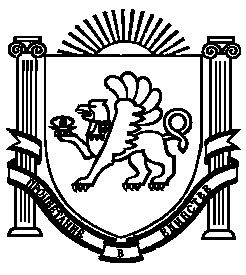 